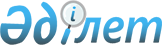 "2010 - 2014 жылдарға арналған "Жасыл даму" салалық бағдарламасын бекіту туралы" Қазақстан Республикасы Үкіметінің 2010 жылғы 10 қыркүйектегі № 924 қаулысына өзгерістер мен толықтырулар енгізу туралыҚазақстан Республикасы Үкіметінің 2011 жылғы 4 тамыздағы № 912 Қаулысы

      Қазақстан Республикасының Үкіметі ҚАУЛЫ ЕТЕДІ:



      1. "2010 – 2014 жылдарға арналған "Жасыл даму" салалық бағдарламасын бекіту туралы" Қазақстан Республикасы Үкіметінің 2010 жылғы 10 қыркүйектегі № 924 қаулысына мынадай өзгерістер мен толықтырулар енгізілсін:



      2 және 3-тармақтар мынадай редакцияда жазылсын:

      "2. Қазақстан Республикасы Қоршаған ортаны қорғау министрлігі мүдделі орталық және жергілікті атқарушы органдармен бірлесіп, Бағдарламада көзделген іс-шаралардың тиісінше және уақтылы орындалуын қамтамасыз етсін.



      3. Жауапты орталық және жергілікті атқарушы органдар, ұлттық, компаниялар (келісім бойынша) "Салалық бағдарламаларды әзірлеу және мониторингілеу ережесін бекіту туралы" Қазақстан Республикасы Үкіметінің 2010 жылғы 18 наурыздағы № 218 қаулысымен бекітілген Салалық бағдарламаларды әзірлеу және мониторингілеу ережесіне сәйкес Бағдарламаның іске асырылу барысы туралы ақпарат берсін.



      4-тармақ алынып тасталсын;



      5-тармақ "Қосымшаға" деген сөз "1-қосымшаға" деген сөзбен ауыстырылсын;



      көрсетілген қаулымен бекітілген "2010 – 2014 жылдарға арналған "Жасыл даму" салалық бағдарламасында:

      "Бағдарламаның паспорты" деген 1-бөлімде:

      "Нысаналы индикаторлар" деген жолда:

      "Парниктік газдардың шығарындылары көлемінің өзгеру серпіні бойынша 2014 жылға 1992 жылға қарағанда төмендеуі 1%-ды құрайды" деген жол мынадай редакцияда жазылсын: "2014 жылға қарай 1992 жылмен салыстырғанда парниктік газдардың шығарындылары көлемінің асырылмауы 96%-ды құрайды";

      "метеорологиялық станция – 262; агрометеорологиялық пункттер – 195; гидрологиялық бекеттер – 328; атмосфера ауасының жай-күйін – 67;" деген жолдар мынадай редакцияда жазылсын: "метеорологиялық станциялар – 261; агрометеорологиялық бекеттер – 79; гидрологиялық бекеттер – 305; автоматты режимде жұмыс істейтін атмосфера ауасының жай-күйін – 67;";

      "Қаржыландыру көздері мен көлемі" деген жолда:

      "161714,06", "93759,21", "21650,4", "26280,6*", "25857,5*", "19970,71*", "46351,6", "9129,6**", "405,5", "171,5*", "92,0*", "74,0*", "3850,75", "1237,8", "2040,7*", "385,9*", "186,35*" деген сандар тиісінше "172267,7", "100310,1", "18837,2", "32528,2*", "27574,4*", "21122,0*", "50657,3", "13435,2**", "484,9", "211,8*", "124,4*", "80,7*" "3468,7", "1010,8", "1822,9*", "401,0*", "234,0*" деген сандармен ауыстырылсын;

      "2013 жылы – 19970,71* млн. теңге" деген жолдан кейін келесі мазмұндағы жолмен толықтырылсын:

      "2014 жылы – 248,3* млн. теңге"; 

      "Ағымдағы жағдайды талдау" деген 3-бөлімде:



      "Халық денсаулығының жай-күйіне қоршаған ортаның әсері" деген 3.3.9-кіші бөлім мынадай мазмұндағы бесінші бөлікпен толықтырылсын:

      "Халықтың денсаулығын қолайсыз экологиялық факторлардан қорғау мыналардың:

      экологиялық тәуекелді бағалау және оны азайту жөніндегі бағдарламаларды қалыптастыру;

      елді мекендердің аумақтарында қоршаған орта сапасының нормативтерімен сөзсіз қамтамасыз ету;

      өнеркәсіп объектілерін қоныстану аймақтарынан тыс жерлерге шығара отырып, қала құрылысы шешімдеріне жаңа тәсілдерді енгізу;

      су құбыры және шөлмекке құйылған ауыз судың сапасына қойылатын талаптарды күшейту;

      тұрғын үйлер ортасының жай-күйіне, әсіресе радиоактивті параметрлердің ерекшелігі бойынша бақылау есебінен қол жеткізіледі.»;



      "Бағдарламаның мақсаты, міндеттері, нысаналы индикаторлары және оны іске асыру нәтижелерінің көрсеткіштері" деген 4-бөлімде:

      "Нысаналы индикаторлар" деген 4.3-кіші бөлімде:

      "Парниктік газдардың шығарындылары көлемінің өзгеру серпіні 2014 жылға 1992 жылға қарағанда төмендеуі 1%-ды құрайды" деген жол мынадай редакцияда жазылсын: "2014 жылы 1992 жылмен салыстырғанда парниктік газдардың шығарындылары көлемінің асырылмауы 96%-ды құрайды";

      "метеорологиялық станция – 262; агрометеорологиялық пункттер – 195; гидрологиялық бекеттер – 328; атмосфера ауасының жай-күйін – 67;" деген жолдар мынадай редакцияда жазылсын: "метеорологиялық станциялар – 261; агрометеорологиялық бекеттер – 79; гидрологиялық бекеттер – 305; автоматты режимде жұмыс істейтін атмосфера ауасының жай-күйін – 67;";

      "Әрбір міндет бойынша жоспарланған мәнге қол жеткізу болжанып отырған нақты (орта мерзімді немесе ұзақ мерзімді) кезеңді көрсете отырып, Бағдарлама міндеттерінің шешілу дәрежесін сипаттайтын, сандық және сапалық жағынан өлшенетін мәндер ретінде белгіленетін нәтижелер көрсеткіштері" деген 4.4-бөлімшеде:

      "Су бұру жүйесін және кәріздік тазалау құрылыстарын салу, қайта жаңарту және жаңғырту жөніндегі іске асырылатын жобалар" деген жолда:

      "28", "38", "21", "3" деген сандар тиісінше "11", "4", "2", "2" деген сандармен ауыстырылсын;

      "Іске асырылатын жобалар бойынша "тарихи" ластанулардан тазартылған аумақтардың пайызы" деген жолда:

      "0", "20", "80", "90" деген сандар тиісінше "13,8", "13,8", "27,6", "0" деген сандармен ауыстырылсын;

      мына

      "                                                                "

      деген жол алынып тасталсын;

      мына

"                                                                 "      деген жол мынадай редакцияда жазылсын:

"                                                                ";

      "Табиғи экожүйені сақтау және қалпына келтіру" деген 3-міндетте

      мына

      "                                                              " 

      деген жол мынадай редакцияда жазылсын:                                                              ";      "Қоршаған орта сапасын басқару жүйесін дамыту және жетілдіру" деген 4-міндетте:

      мына

      "                                                            "

      деген жол мынадай редакцияда жазылсын:

      "                                                            ";

      мына

      "                                                           "

      деген жол мынадай редакцияда жазылсын:

      "                                                             ";

      "Бағдарламаны іске асыру кезеңдері" деген 5-бөлімде:



      "Табиғи экожүйелерді сақтау және қалпына келтіру" деген 5.3-кіші бөлімде:

      төртінші бөлік мынадай редакцияда жазылсын:

      "2014 жылға 1992 жылмен салыстырғанда қарай парниктік газдардың шығарындылары көлемінің асырылмауы 96%-ды құрайды";



      2-кесте мынадай редакцияда жазылсын:

                                                    

"                                                       2-кесте 

                                                         мың га";

      3-кесте мынадай редакцияда жазылсын:

      "                                                 3-кесте

                                                         мың га      Облыстар бөлінісінде мемлекеттік орман қорының аумағындағы орманды қорғауға, сақтауға және молықтыруға, елді мекендерді көгалдандыруға, жасыл аймақтар, саябақтар, скверлер және қорғау желектерін құруға бөлінген жергілікті бюджеттердің қаражаты 4-кестеде көрсетілген.";



      4-кестеде:

      "2011 ж." деген баған мынадай редакцияда жазылсын:

      "466,3", "58,7", "308,0", "28,0", "865,6", "9,0", "58,3", "0,7", "923,6", "46,6", "460,3", "42,3", "313,9", "18,6", "514,3", "23,1", "819,7", "32,6", "1265,8", "32,4", "949,7", "3,5", "201,5", "4,7", "427,4", "17,6", "701,7", "49,5", "8276,1", "367,3", "3603,5", "618", "12568,4", "985,3";

      "Облыс" бөтен бағандағы "Қала бюджеті" деген сөздер "Астана қаласының бюджеті" деген сөздермен ауыстырылсын;

      "Қала бюджеті" деген жолдан кейін мынадай мазмұндағы жолмен толықтырылсын:

      "                                                                 ";



      5-кестеде:

      "2011 ж." деген баған мынадай редакцияда жазылсын:

      "466,3", "373,0", "202,0", "158,5", "742,1", "683,9", "58,3", "57,3", "864,2", "802,4", "421,2", "339,1", "301,7", "234,8", "186,8", "150,0", "753,0", "591,3", "771,6", "688,6", "267,3", "43,6", "137,7", "91,4", "421,9", "329,5", "540,1", "362,2", "6134,2", "4905,6", "618", "6752,2", "4905,6" деген сандармен тиісінше ауыстырылсын;



      6-кестеде:

      "Барлығы" деген баған мынадай редакцияда жазылсын:

      "2489,8", "124,6", "120,2", "214,4", "0", "13,4", "284,4", "134,1", "53,6", "43,0", "618,2", "35,6", "50,0", "80,3", "528,0", "190"; 

      "2011 ж." деген бағаны мынадай редакцияда жазылсын:

      "867,0", "40,5", "14,7", "77,8", "0", "13,4", "62,4", "0", "53,6", "43,0", "205,6", "0", "50,0", "80,0", "196,0", "30";



      "Қоршаған ортаның сапасын басқару жүйесін дамыту және жетілдіру" деген 5.4-кіші бөлімде:

      төртінші бөліктегі "метеорологиялық станция – 262; агрометеорологиялық пункттер – 195; гидрологиялық бекеттер – 328; атмосфера ауасының жай-күйін – 67." деген сөздер "метеорологиялық станциялар – 261; агрометеорологиялық бекеттер – 79; гидрологиялық бекеттер – 305; автоматты режимде жұмыс істейтін атмосфера ауасының жай-күйін – 67." деген сөздермен ауыстырылсын;

      мынадай мазмұндағы бесінші және алтыншы бөліктермен толықтырылсын:

      "Қоршаған ортаны қорғауды ғылыми қамтамасыз ету бойынша ғылыми-зерттеулер мынадай бағыттарда:

      қоршаған ортаны қорғау саласы;

      бассейн аймақтарын зерделеу бойынша;

      Қазақстан Республикасының орнықты дамуға көшуі бойынша;

      энергияны және жаңартылатын ресурстарды тиімді пайдалану бойынша жүргізілетін болады.

      Бұл бағдарлама шеңберінде іске асырылуы жоспарланған ғылыми-зерттеу жұмыстарының тізбесі осы Бағдарламаға 2-қосымшада келтірілген.";



      "Қажетті ресурстар" деген 6-тарауда:

      "161714,06", "93759,21", "21650,4", "26280,6*", "25857,5*", "19970,71*", "46351,6", "9129,6**", "405,5", "171,5*", "92,0*", "74,0*", "3850,75", "1237,8", "2040,7*", "385,9*", "186,35*", деген сандар тиісінше "172267,7", "100310,1", "18837,2", "32528,2*", "27574,4*", "21122,0*", "50657,3", "13435,2**", "484,9", "211,8*", "124,4*", "80,7*" "3468,7", "1010,8", "1822,9*", "401,0*", "234,0*" деген сандармен ауыстырылсын;

      "2013 жылы – 19970,71* млн. теңге" деген жолдан кейін мынадай мазмұндағы жолмен толықтырылсын:

      "2014 жылы – 248,3* млн. теңге";



      "2010-2014 жылдарға арналған "Жасыл даму" салалық бағдарламасын іске асыру жөніндегі іс-шаралар жоспары" деген 7-бөлім осы қаулының 1-қосымшасына сәйкес жаңа редакцияда жазылсын.



      2010 – 2014 жылдарға арналған "Жасыл даму" салалық бағдарламаға 2-қосымша осы қаулының 2-қосымшасына сәйкес жаңа редакцияда жазылсын.



      2. Осы қаулы қол қойылған күнінен бастап қолданысқа енгізіледі.      Қазақстан Республикасының

      Премьер-Министрі                               К.Мәсімов

Қазақстан Республикасы

Үкіметінің   

2011 жылғы 4 тамыздағы

№ 912 қаулысына  

1-қосымша   

7. 2010 - 2014 жылдарға арналған "Жасыл даму" салалық бағдарламасын іске асыру жөніндегі 2010 - 2014 жылдарға арналған іс-шаралар жоспары      Барлығы бағдарлама бойынша 172267,7 млн. теңге мөлшерінде, оның ішінде республикалық бюджеттен 100310,1 млн. теңге шығыстар жоспарланып отыр, бұл ретте:

      2010 жылға - 18837,2 млн. теңге;

      2011 жылға - 32528,2* млн. теңге;

      2012 жылға - 27574,4* млн. теңге;

      2013 жылға - 21122,0* млн. теңге;

      2014 жылға - 248,3* млн. теңге;

      50657,3 млн. теңге жергілікті бюджеттен, оның ішінде:

      2010 жылға - 7674,1 млн. теңге;

      2011 жылға - 13435,2** млн. теңге;

      2012 жылға - 9341,6** млн. теңге;

      2013 жылға - 9847,5** млн. теңге;

      2014 жылға - 10358,8** млн. теңге;      3468,7 млн. теңге қарыз қаражаты, оның ішінде:

      2010 жылға - 1010,8 млн. теңге;

      2011 жылға - 1822,9* млн. теңге;

      2012 жылға - 401,0* млн. теңге;

      2013 жылға - 234,0* млн. теңге;      17347,0 млн. теңге меншікті қаражаты, оның ішінде:

      2010 жылға - 1284,6 млн. теңге;

      2011 жылға - 1062,4* млн. теңге;

      2013 жылға - 7500,0* млн. теңге;

      2014 жылға - 7500,0* млн. теңге.      484,9 млн. теңге халықаралық гранттар, оның ішінде:

      2010 жылға - 68,0 млн. теңге;

      2011 жылға - 211,8* млн. теңге;

      2012 жылға - 124,4* млн. теңге;

      2013 жылға - 80,7* млн. теңге.      Ескертпе:

      * - республикалық бюджет қаражаты есебінен қаржыландырылатын іс-шаралар бойынша шығыстар көлемі тиісті жылға арналған "Республикалық бюджет туралы" Қазақстан Республикасының Заңына сәйкес нақтыланады;

      ** — қаржыландырылу көлемі тиісті жылдың жергілікті бюджетті жасау кезінде нақтыланатын болады;      аббревиатуралардың толық жазылуы:Қоршағанортамині -            Қазақстан Республикасы Қоршаған ортаны

                              қорғау министрлігі

ЭДСМ                        - Қазақстан Республикасы Экономикалық

                              даму және сауда министрлігі

МГМ                         - Қазақстан Республикасы Мұнай және газ

                              министрлігі

Қаржымині                -    Қазақстан Республикасы Қаржы

                              министрлігі

ИЖТМ                        - Қазақстан Республикасы Индустрия және

                              жаңа технологиялар министрлігі

БҒМ                         - Қазақстан Республикасы Білім және ғылым

                              министрлігі

АШМ                        -  Қазақстан Республикасы Ауыл шаруашылығы

                              министрлігі

ТСМ                         - Қазақстан Республикасы Туризм және

                              спорт министрлігі

СІМ                         - Қазақстан Республикасы Сыртқы істер

                              министрлігі

ДСМ                         - Қазақстан Республикасы Денсаулық сақтау

                              министрлігі

Еңбекмині                   - Қазақстан Республикасы Еңбек және

                              халықты әлеуметтік қорғау министрлігі

ККМ                         - Қазақстан Республикасы Көлік және

                              коммуникация министрлігі

ТЖМ                         - Қазақстан Республикасы Төтенше

                              жағдайлар министрлігі

ІІМ                         - Қазақстан Республикасы Ішкі істер

                              министрлігі

БАМ                         - Қазақстан Республикасы Байланыс және

                              ақпарат министрлігі

ЖРА                         - Қазақстан Республикасы Жер ресурстарын

                              басқару агенттігі

Қазақстан Республикасы

Үкіметінің     

2011 жылғы 4 тамыздағы

№ 912 қаулысына  

2-қосымша      

2010-2014 жылдарға арналған

"Жасыл даму" салалық   

бағдарламасына     

2-қосымша       "2010 - 2014 жылдарға арналған "Жасыл даму" салалық бағдарламасы шеңберінде жүзеге асыру жоспарланған ғылыми-зерттеу жұмыстарының тізбесі
					© 2012. Қазақстан Республикасы Әділет министрлігінің «Қазақстан Республикасының Заңнама және құқықтық ақпарат институты» ШЖҚ РМК
				Іске асырылатын жобалар бойынша қалдық сақтау қоймаларының аумақтарын рекультивациялау пайызы%204040Парниктік газдардың шығарындылары көлемінің өзгеру серпіні1992 жылғ а %-бе н000011Парниктік газдардың шығарындылары көлемінің асырмауы 1992 жылмен салыстырғанда%747681869196Бақылау пункттерінің санын:

метеорологиялық станциялардың; 

 

Бірлік259259259260260262агрометеорологиялық пункттердің; 

 

Бірлік185185185189193195гидрометеорологиялық  пункттердің атмосфералық ауаның жай-күйін бақылау пункттерін көбейту 

 

Бірлік291

 

13292

 

22299

 

22313

 

49327

 

67328

 

67Бақылау пункттерінің санын:

метеорологиялық станциялар; 

 

Бірлік259259260260260261агрометеорологиялық бекеттер; 

 

Бірлік657071717179гидрологиялық бекеттер; 

 

Бірлік291291291298300305атмосфералық ауаның жай-күйін автоматты режимде жұмыс істейтін пункттерді көбейту 

 

Бірлік132222324367Екіжақты және көпжақты қол қойылған келісімдердана211Екіжақты және көпжақты қол қойылған келісімдердана242211Халықаралық экологиялық конвенцияларды іске асыру шеңберіндегі ұлттық баяндамалардана56565Халықаралық экологиялық конвенцияларды іске асыру шеңберіндегі ұлттық баяндамалардана556565ОблысОрманды молықтыруОрманды молықтыруОрманды молықтыруОрманды молықтыруОрманды молықтыруОрманды молықтыруОблыс2010 ж.2011 ж 2012 ж.2013 ж.2014 ж.Ақмолабарлығы1,031,082,7571,211,305оның ішінде себу және отырғызу арқылы0,550,62,2770,730,825Ақтөбебарлығы0,610,8120,8120,8120,812оның ішінде себу және отырғызу арқылы0,610,8120,8120,8120,812Алматыбарлығы3,53,6474,0114,094,17оның ішінде себу және отырғызу арқылы 0,820,9161,181,181,18Атырау барлығы0,060,270,270,2750,275оның ішінде себу және отырғызу арқылы0,060,060,060,0650,065Шығыс Қазақстанбарлығы1,31,41,4421,5071,567оның ішінде себу және отырғызу арқылы0,500,560,570,580,59Жамбылбарлығы7,956,56,56,56,5оның ішінде себу және отырғызу арқылы7,46,56,56,56,5Батыс Қазақстанбарлығы0,190,50,50,50,507оның ішінде себу және отырғызу арқылы 0,160,50,50,50,507Қарағандыбарлығы0,10,10,20,20,2оның ішінде себу және отырғызу арқылы0,10,10,20,20,2Қостанайбарлығы1,31,631,922,5оның ішінде себу және отырғызу арқылы1,251,331,381,451,55Қызылордабарлығы15,5520,76823,1624,07113,06оның ішінде себу және отырғызу арқылы15,5518,96021,1621,87110,66оның ішінде: Арал теңізінің құрғап қалған түбіндегі жобалық аумақбарлығы8,514,28814,513,211-оның ішінде себу және отырғызу арқылы8,514,2814,513,211-Маңғыстау барлығы0,300,3040,280,3040,305оның ішінде себу және отырғызу арқылы0,300,30,2760,30,3Павлодарбарлығы0,120,5180,1230,1220,124оның ішінде себу және отырғызу арқылы0,120,0180,0230,0220,024Солтүстік Қазақстанбарлығы0,600,7850,8450,8850,925оның ішінде себу және отырғызу арқылы0,300,30,360,40,44Оңтүстік Қазақстанбарлығы7,677,17,67,78оның ішінде себу және отырғызу арқылы7,13,874,55,26Барлығы:барлығы40,2845,41450,450,17640,25оның ішінде себу және отырғызу арқылы35,1234,82539,79839,8129,653АтауыОрманды молықтыру және ағаш өсіруОрманды молықтыру және ағаш өсіруОрманды молықтыру және ағаш өсіруОрманды молықтыру және ағаш өсіруОрманды молықтыру және ағаш өсіруОрманды молықтыру және ағаш өсіруАтауы2010 ж.2011 ж2012 ж.2013 ж.2014 ж.Баянауыл МҰТПбарлығы0,060,0990,1280,1390,149оның ішінде себу және отырғызу арқылы0,060,0990,1280,1390,149Іле Алатауы МҰТПбарлығы0,050,050,050,090,09оның ішінде себу және отырғызу арқылы0,050,050,050,090,09Қатон Қарағай МҰТПбарлығы0,020,250,2450,2550,275оның ішінде себу және отырғызу арқылы0,070,120,120,130,15Қарқаралы МҰТПбарлығы0,010,010,010,010,01оның ішінде себу және отырғызу арқылы0,010,010,010,010,01"Көкшетау" МҰТПбарлығы0,120,2480,2480,2680,268оның ішінде себу және отырғызу арқылы0,120,1780,1780,1980,198"Семей орманы" МТОРбарлығы2,32,6013,114,1345,1оның ішінде себу және отырғызу арқылы2,32,6013,114,1343,6оның ішінде Жоба шеңберіндебарлығы0,050,0010,311,334-оның ішінде себу және отырғызу арқылы0,050,0010,311,334-"Epтic орманы" МТОРбарлығы2,222,1382,6383,0622,928оның ішінде себу және отырғызу арқылы2,222,1382,3382,5622,228оның ішінде Жоба шеңберінде барлығы0,050,0110,110,3340оның ішінде себу және отырғызу арқылы0,050,0110,110,3340"Көлсай көлдері" МҰТПбарлығы0,020,020,020,020,02оның ішінде себу және отырғызу арқылы0,020,020,020,020,02Сайрам-Ұғам МҰТПбарлығы0,050,090,090,090,09оның ішінде себу және отырғызу арқылы0,050,060,060,060,06Жоңғар-Алатау МҰТПбарлығы-0,030,030,030,03оның ішінде себу және отырғызу арқылы-0,030,030,030,03"Бурабай" МҰТПбарлығы-0,030,030,030,03оның ішінде себу және отырғызу арқылы-0,030,030,030,03Сандықтау ОӨОШбарлығы0,020,0260,0260,0260,026оның ішінде себу және отырғызу арқылы0,020,0160,0160,0160,016"Жасыл аймақ" РМКбарлығы5,05,05,05,05,0оның ішінде себу және отырғызу арқылы5,05,05,05,05,0Барлығы:барлығы10,0810,59211,62513,15414,016оның ішінде себу және отырғызу арқылы9,9410,35211,0912,41911,581Алматы қаласының бюджетібарлығы688,8оның ішінде, орманды қалпына келтіруге арналған0Р/с

№Іс-шараларАяқтау нысаныОрындауға жауаптыларОрындалу мерзіміБолжамды шығыстар (млн. теңге)Қаржылан дыру көздеріБюдже ттік бағда рлама ның №123456781. "Жасыл экономиканы" дамыту1. "Жасыл экономиканы" дамыту1. "Жасыл экономиканы" дамыту1. "Жасыл экономиканы" дамыту1. "Жасыл экономиканы" дамыту1. "Жасыл экономиканы" дамыту1. "Жасыл экономиканы" дамыту1. "Жасыл экономиканы" дамыту1.1. Таза технологияларды енгізу және ресурс үнемдеу жүйесін құру1.1. Таза технологияларды енгізу және ресурс үнемдеу жүйесін құру1.1. Таза технологияларды енгізу және ресурс үнемдеу жүйесін құру1.1. Таза технологияларды енгізу және ресурс үнемдеу жүйесін құру1.1. Таза технологияларды енгізу және ресурс үнемдеу жүйесін құру1.1. Таза технологияларды енгізу және ресурс үнемдеу жүйесін құру1.1. Таза технологияларды енгізу және ресурс үнемдеу жүйесін құру1.1. Таза технологияларды енгізу және ресурс үнемдеу жүйесін құру1.Қазақстанның төмен көміртекті дамуы жөніндегі шаралар кешенін, сондай-ақ оны қамтамасыз ету үшін негізгі қағидаттар мен тетіктерін әзірлеуЭДСМ-ге ақпаратҚоршаған ортамині (жинақтау), ИЖТМ,

МГМ2011 жылғы 1 ақпан2010 ж. - 40,0Республикалық бюджет0012Қоршаған ортаны ластаушы анағұрлым ірі өнеркәсіп кәсіпорындары үшін ең жақсы қол жетімді технологиялар негізінде  нормалауға көшу бойынша шаралар кешенін әзірлеу жөнінде ұсыныстар енгізуҚазақстан Республикасының Үкіметіне ұсынысҚоршаған ортамині (жинақтау),  ИЖТМ, МГМ2011 жылғы 4-тоқсанТалап етілмейді3Көміртегі бірліктері тізілімін жүргізу жөнінде бағдарламалық кешенді сатып  алуды қамтамасыз ету және оны қолдауЭДСМ-ге ақпаратҚоршаған ортамині (жинақтау), ИЖТМ, МГМ2011 жылғы 1 ақпан2010 ж. - 45,0Республикалық бюджет0014Қазақстан Республикасының стратегиялық жоспарлауына "жасыл даму" тетіктерін әзірлеуде және енгізуде  әлеуетті арттыру жөнінде ұсыныстар енгізуҚазақстан Республикасының Үкіметіне ұсынысҚоршаған ортамині2011 жылғы 4-тоқсанТалап етілмейді5Жаңартылатын энергия көздері саласындағы кадрларды даярлау жөнінде ұсыныстар енгізуҚазақстан Республикасының Үкіметіне ұсынысБҒМ2012 жылғы 4-тоқсанТалап етілмейді6Шығарындыларды қысқарту үшін экономикалық ынталандыруда  әзірлеу жөнінде ұсыныстар енгізуҚазақстан Республикасының Үкіметіне ұсынысҚоршаған ортамині (жинақтау), Қаржымині , ЭДСМ, облыстардың Астана және Алматы қалаларының әкімдері2013 жылғы 4-тоқсанТалап етілмей ді7Экологиялық талаптар бойынша бәсекеге қабілетті өнімді шығаруды қамтамасыз ететін ресурс  үнемдейтін және экологиялық таза технологияларды кәсіпорындарға енгізу үшін жағдайлар мен алғышарттар  жасау жөнінде  ұсыныстар енгізуҚазақстан Республикасының Үкіметіне ұсынысҚоршаған ортамині (жинақтау), облыстардың  Астана және Алматы қалаларының әкімдері2013 жылғы 4-тоқсанТалап етілмей ді8Жылу электр станцияларының қазандық қондырғыларын да отынның әр  түрін жағу кезінде қоршаған ортаға эмиссияларға қойылатын заңды түрде белгіленген талаптарды сақтауға мемлекеттік бақылауды күшейтуҚазақстан Республикасының Үкіметіне ақпаратҚоршаған ортамині (жинақтау), ИЖТМ, облыстардың  Астана және Алматы қалаларының әкімдеріжыл сайын 1-тоқсанТалап етілмейді9Ауылдық жерлерде жаңартылатын энергия көздерін пайдалану жөнінде ұсыныстар енгізуҚазақстан Республикасының Үкіметіне ұсынысҚоршаған ортамині (жинақтау), ИЖТМ, облыстардың, Астана және Алматы қалаларының әкімдері2012 жылғы 4-тоқсанТалап етілмейді10"Жасыл дамуды" ілгерлету және "Жасыл көпір" Астана бастамашылығы  іске асыру үшін аймақаралық ынтымақтастықты күшейту бойынша ұсыныс енгізу (Азия-Тынық мұхит өңіріндегі қоршаған орта және даму министрлердің 6-шы министрлік конференциясы шеңберіндегі)Қазақстан Республик асының Үкіметіне ұсынысҚоршаған ортамині2012 жылғы 1-тоқсанТалап етілмейді1.2. Энергия тиімділігі мен энергияны үнемдеу бойынша шаралар қолдану1.2. Энергия тиімділігі мен энергияны үнемдеу бойынша шаралар қолдану1.2. Энергия тиімділігі мен энергияны үнемдеу бойынша шаралар қолдану1.2. Энергия тиімділігі мен энергияны үнемдеу бойынша шаралар қолдану1.2. Энергия тиімділігі мен энергияны үнемдеу бойынша шаралар қолдану1.2. Энергия тиімділігі мен энергияны үнемдеу бойынша шаралар қолдану1.2. Энергия тиімділігі мен энергияны үнемдеу бойынша шаралар қолдану1.2. Энергия тиімділігі мен энергияны үнемдеу бойынша шаралар қолдану11Тұрғыны көп елді мекендерде қоғамдық көлікті және көлік ағынын басқарудың тиімді жүйелерін енгізу жөнінде ұсыныстар енгізуҚазақстан Республикасының Үкіметіне ұсынысҚоршаған ортамині (жинақтау), ІІМ, ККМ,  облыстардың , Астана мен Алматы қалаларының әкімдері2013 жылғы 1-тоқсанТалап етілмейді12Қатты тұрмыстық қалдықтарды көмудің қолданыстағы полигондарында қоқысты биогазды ұстап қалу мен жою бойынша ұсыныстар енгізуҚазақстан Республикасының Үкіметіне ұсынысҚоршаған ортамині, мүдделі мемлекеттік органдар2013 жылғы 1-тоқсанТалап етілмейді13Құрамында сынабы бар энергияны үнемдеуші шамдарды кәдеге жарату бойынша ұйымдастырушылық, материалдық, техникалық, қаржылық шаралар кешенін әзірлеу жөнінде ұсыныстар енгізуҚазақстан  Республикас ның Үкіметіне ұсынысҚоршаған ортамині  (жинақтау), ИЖТМ, Қаржымині, АШМ, облыстарды ң, Астана мен Алматы қалаларының әкімдері2011 жылғы желтоқсанТалап етілмейді2. Қоршаған орта құрамдауыштары мен халық денсаулығына антропогендік әсерді азайту2. Қоршаған орта құрамдауыштары мен халық денсаулығына антропогендік әсерді азайту2. Қоршаған орта құрамдауыштары мен халық денсаулығына антропогендік әсерді азайту2. Қоршаған орта құрамдауыштары мен халық денсаулығына антропогендік әсерді азайту2. Қоршаған орта құрамдауыштары мен халық денсаулығына антропогендік әсерді азайту2. Қоршаған орта құрамдауыштары мен халық денсаулығына антропогендік әсерді азайту2. Қоршаған орта құрамдауыштары мен халық денсаулығына антропогендік әсерді азайту2. Қоршаған орта құрамдауыштары мен халық денсаулығына антропогендік әсерді азайту2.1. Атмосфералық ауа сапасын арттыру2.1. Атмосфералық ауа сапасын арттыру2.1. Атмосфералық ауа сапасын арттыру2.1. Атмосфералық ауа сапасын арттыру2.1. Атмосфералық ауа сапасын арттыру2.1. Атмосфералық ауа сапасын арттыру2.1. Атмосфералық ауа сапасын арттыру2.1. Атмосфералық ауа сапасын арттыру14Автокөлік құралдарының ластаушы заттар шығарындыларына қойылатын заңды түрде белгіленген талаптардың сақталуына, сондай-ақ бөлшек сауда желісінде сатылатын автомотор отынының сапасына тиімді мемлекеттік бақылау жүргізуҚазақстан Республикасының Үкіметіне ақпаратҚоршаған ортамині (жинақтау), ІІМ, ИЖТМ, МГМ, ККМ, облыстарды ң, Астана мен Алматы қалаларының әкімдеріжыл сайын 1-тоқсанТалап етілмейді15.Қалалардың негізгі магистралдары нда автокөлік ағынын ("жасыл толқын"; автоматты түрде басқару жүйесін құруды қоса алғанда автокөліктің теріс әсерін төмендету бойынша іс шараларды әзірлеу газбаллонды, биоотынды автомобильдер ді пайдалану аясын кеңейту, бірлесіп енгізу мен арнайы қойылатын жабдықтағы басқаларды орнату жөнінде ұсыныстар енгізуҚазақстан Республик асының Үкіметіне ұсынысҚоршаған ортамині  (жинақтау), ІІМ, МГМ, ККМ, облыстардың, Астана және Алматы қалаларының әкімдері2012 жылғы 1-тоқсанТалап етілмейді16Ірі өнеркәсіп кәсіпорындарының санитарлық-қорғау аймақтары мен көздерінде эмиссияны автоматты түрде тәулік бойы бақылауды енгізу жөнінде ұсыныстар енгізуҚазақстан Республик асының Үкіметіне ұсынысҚоршаған ортамині (жинақтау), ИЖТМ, МГМ, облыстардың, Астана және Алматы қалаларының әкімдері2012 жылғы 1-тоқсанТалап етілмейді17"АрселорМитта  Темиртау" АҚ-да А.В.Борисенко жүйесінің өнеркәсіптік газдардан тазалау бойынша кешенді салуҚазақстан Республик асының Үкіметіне ақпаратҚоршаған ортамині (жинақтау), БҒМ, Қарағанды облысының әкімі2013-2014 жылдар2013 ж. -  7500,0*

2014 ж. - 7500,0*Кәсіп орын қаражаты18Бұрынғы "Қарағандыкөм ір" өндірістік бірлестігі шахталарының, көмір разрездерінің және байыту фабрикалары қызметінің салдарларын жоюҚоршаған ортаминіне ақпаратИЖТМ (жинақтау),  Қарағанды облысының әкімі2010-2014 жылдар2010 ж. - 544,0

2011 ж. - 581,0*

2012 ж. - 621,7*

2013 ж. - 621,7*Республи калық  бюджет03519Қарашығанақ кен орнының "ЛИРА" объектілерінің техникалық, газ және экологиялық қауіпсіздігін жоғарлату бойынша шаралар кешенін әзірлеуҚазақстан Республик асының Үкіметіне ұсынысҚоршаған ортамині (жинақтау), МГМ, Батыс  Қазақстан облысының әкімі2011 жылғы 1 ақпанТалап етілмейді20Шығыс Қазақстан облысында атмосфералық ауа, су қоймасы, топырақ, азық-түлік пен ауыз су жай-күйін жедел бақылаудың бірыңғай ғылыми-өндіріс тік орталығын құру бойынша ұсыныс енгізуҚоршаған ортаминіне ұсынысШығыс Қазақстан облысының әкімі2011 жылғы 1 ақпанТалап етілмейді2.2. Су ресурстарының ластануын төмендету2.2. Су ресурстарының ластануын төмендету2.2. Су ресурстарының ластануын төмендету2.2. Су ресурстарының ластануын төмендету2.2. Су ресурстарының ластануын төмендету2.2. Су ресурстарының ластануын төмендету2.2. Су ресурстарының ластануын төмендету2.2. Су ресурстарының ластануын төмендету21.Ақтөбе қаласының Елек өзеніндегі тазарту құрылыстары кешенін қайта жаңарту (қысымды кәріз коллекторы мен сыйымдылықты реттейтін торапты)Орындалған жұмыстарды ң актілеріҚоршаған ортамині (жинақтау), Ақтөбе облысының әкімі2010 - 2011 жылдар2010 ж. - 1162,0

2011 ж. - 148 8,9*Республикалық бюджет00922.Ақтөбе қаласының кәріз тазарту құрылыстарын қайта жаңарту (1 кезекті құрылыс)Орындалған жұмыстардың  актілеріҚоршаған ортамині (жинақтау), Ақтөбе облысының әкімі2010-2011 жылдар2010 ж. - 663,9

2011 ж. - 656,9*Республикалық бюджет00923.Атырау қаласының сол жағалауының бөлігі үшін кәріз тазарту құрылыстары кешенін салуОрыңдалған жұмыстарды ң актілеріҚоршаған ортамині (жинақтау),  Атырау облысының әкімі2010-2013 жылдар2010 ж. - 500,0

2011 ж. - 4043,2*

2012 ж. - 3246,5*

2013 ж. - 2333,2*Республикалық бюджет00924.Авиациялық керосинмен жерасты суларының ластануын жою бойынша ұсыныс енгізу (Семей қаласы)Қазақстан Республика сының Үкіметіне ұсынысҚоршаған ортамині (жинақтау),  Шығыс Қазақстан облысының әкімі2012 жылғы 1-тоқсанТалап етілмейді25.Жамбыл облысы Тараз қаласындағы сарқынды суларды толық биологиялық тазарту кешенін салу бойынша ұсыныс енгізуҚазақстан Республика сының Үкіметіне ұсынысҚоршаған ортамині (жинақтау),  Жамбыл облысының әкімі2012 жылғы 1-тоқсанТалап етілмейді26.Маңғыстау облысы Жаңа өзен қаласындағы өнімділігі тәулігіне 21,5 мың м3 болатын жұмыс істен тұрғы кәріз тазалау құрылыстарын қайта жаңарту және жаңғырту, құрылыстың 1-кезегіОрындалған жұмыстардың актілеріҚоршаған ортамині  (жинақтау), Маңғыстау облысының әкімі2010-2011 жылдар2010 ж. - 544,3

2011 ж. - 1100,7*Республикалық бюджет00927Ақтау қаласында өндірісі тәулігіне 30000 мЗ № 2 кәріз тазалау құрылыстарын (КТҚ-2) салу (бірінші кезек)Орындалған жұмыстарды ң актілеріҚоршаған ортамині (жинақтау),  Маңғыстау облысының әкімі2010-2011 жылдар2010 ж. - 1208,2

2011 ж. - 792,8*Республикалық бюджет00928.Құрық ауылында ұзақтығы 18 км тазалау құрылғыларына дейінгі кәріздік желілер үшін коллектор салуЭДСМ-ге ақпаратҚоршағанортамині (жинақтау),  Маңғыстау облысының әкімі2010 жыл2010 ж. - 291,8Республикалық бюджет00929.Орал қаласының кәріз тазалау құрылғыларын (КТҚ) қайта жаңарту (бірінші кезек)Орындалған жұмыстарды ң актілеріҚоршаған ортамині (жинақтау),  Батыс Қазақстан облысының әкімі2010-2011 жылдар2010 ж. - 502,7

2011 ж. - 271,1*Республикалық бюджет00930.Щучье-Бурабай курорт аймағындағы су қоймаларын (Щучье Бурабай, Қарасу көлдері) тазартуОрындалған жұмыстарды ң актілеріҚоршаған ортамині (жинақтау),  Ақмола облысының әкімі2011-2012 жылдар2011 ж. - 2800,0*

2012 ж. - 5592,5*Республикалық бюджет00431.Ақмола облысы Көкшетау қаласындағы Қопа өзенін лай шөгінділерінен тазалау бойынша ұсыныс енгізуҚазақстан Республика сының Үкіметіне ұсынысҚоршаған ортамині (жинақтау),  Ақмола облысының әкімі2012 жылғы 1-тоқсанТалап етілмейді32.Шығыс Қазақстан облысы Өскемен қаласындағы Комендатка өзенінің түбін тазалай отырып, ағысын қайта жаңартуОрындалған жұмыстарды ң актілеріҚоршаған ортамині (жинақтау),  Шығыс Қазақстан облысының әкімі2011 жыл2011 ж. - 518,3*Республикалық бюджет00933Шығыс Қазақстан облысы Тарбағатай ауданы Тұғыл ауылындағы кәріздік желілер мен тазарту құрылыстарын қайта жаңартуОрындалған жұмыстарды ң актілеріҚоршаған ортамині (жинақтау), Шығыс Қазақстан облысының әкімі2011 жыл2011 ж. - 100,4Республикалық бюджет00934Шығыс Қазақстан облысы Тарбағатай ауданы Ақсуат ауылының кәріздік желілер мен тазарту құрылыстарын салуОрындалған жұмыстарды ң актілеріҚоршаған ортамині (жинақтау), Шығыс Қазақстан облысының әкімі2012-2013 жылдар2012 ж. - 400,9

2013 ж. - 338,5Республикалық бюджет00935.Шығыс Қазақстан облысы Өскемен қаласындағы "Пионерская" ағысы арнасын қайта жаңартуОрындалған жұмыстарды ң актілеріҚоршаған ортамині (жинақтау), Шығыс Қазақстан облысының әкімі2011 жыл2011 ж. - 472,9Республикалық бюджет00936.Шығыс Қазақстан облысы Өскемен қаласының Тәуелсіздік даңғылы жармасындағы жауын суын тазартуға арналған тазарту құрылысы қондырғысы бар көпір астындағы Үлбі өзенінің арнасын қайта жаңарту жөнінде ұсыныстар енгізуҚазақстан Республика сының Үкіметіне ұсынысҚоршаған ортамині (жинақтау), Шығыс Қазақстан облысының әкімі2012 жылғы 1-тоқсанТалап етілмейді37.Қызылорда облысы Жаңақорған ауданының Тайпақкөл және Қандыарал көлдер жүйесін қайта қалпына келтіруОрындалған жұмыстарды ң актілеріҚоршаған ортамині (жинақтау), Қызылорда облысының әкімі2012-2013 жылдар2012 ж. - 500,0

2013 ж. - 381,3Республикалық бюджет00938.Павлодар облысы Шербақты ауданы Шарбақты ауылының кәріз жүйесін жаңартуОрындалған жұмыстардың актілеріҚоршаған ортамині (жинақтау), Павлодар облысының әкімі2011 жыл2011 ж. - 634,3Республикалық бюджет00939.Павлодар облысындағы Усолка өзенінің арнасын жандандыру жөнінде ұсыныс енгізуҚазақстан Республика сының Үкіметіне ұсынысҚоршаған ортамині (жинақтау), Павлодар облысының әкімі2013 жылғы 1-тоқсанТалап етілмейді40.Маңғыстау облысы Бейнеу ауылындағы кәріздік-тазарту құрылыстарын қайта жаңарту және кеңейтуОрындалған жұмыстарды ң актілеріҚоршаған ортамині (жинақтау), Маңғыстау облысының әкімі2011 жыл2011 ж. - 748,8Респуб ликалық бюджет00941.Ақтөбе облысындағы Шалқар көлінің түбін тазарту жөнінде ұсыныстар енгізуҚазақстан Республика сының Үкіметіне ұсынысҚоршаған ортамині (жинақтау), Ақтөбе облысының әкімі2013 жылғы 1-тоқсанТалап етілмейді42.Петропавл қаласындағы тазарту құрылыстарының жұмыс істеп тұрған технологиялық схемасын жаңғырту жөнінде ұсыныстар енгізу (II және  ІІІ кезеңдер)Қазақстан Республикасының Үкіметіне ұсынысҚоршаған ортамині (жинақтау), Солтүстік Қазақстан облысының әкімі2013 жылы  1-тоқсанТалап етілмейді43.Астана қаласында "Су және экология" халықаралық технологиялық паркін құру жөнінде ұсыныстар енгізуҚазақстан Республикасының Үкіметіне ұсынысҚоршаған ортамині (жинақтау),  ИЖТМ, Қаржымині, Астана қаласының әкімі2012 жылғы 1-тоқсанТалап етілмейді2.3. Өндіріс және тұтыну қалдықтарының жинақталуын азайту және олармен айналысу жүйесін құру2.3. Өндіріс және тұтыну қалдықтарының жинақталуын азайту және олармен айналысу жүйесін құру2.3. Өндіріс және тұтыну қалдықтарының жинақталуын азайту және олармен айналысу жүйесін құру2.3. Өндіріс және тұтыну қалдықтарының жинақталуын азайту және олармен айналысу жүйесін құру2.3. Өндіріс және тұтыну қалдықтарының жинақталуын азайту және олармен айналысу жүйесін құру2.3. Өндіріс және тұтыну қалдықтарының жинақталуын азайту және олармен айналысу жүйесін құру2.3. Өндіріс және тұтыну қалдықтарының жинақталуын азайту және олармен айналысу жүйесін құру2.3. Өндіріс және тұтыну қалдықтарының жинақталуын азайту және олармен айналысу жүйесін құру44.Астана қаласында "Жасыл даму" АҚ Ұлттық экологиялық орталығын құру бойынша ұсыныс енгізуҚазақстан Республикасының Үкіметіне ұсынысҚоршаған ортамині2011 жылғы 1 ақпанТалап етілмейді45.Қазақстанда төзімді органикалық ластаушылардың қоры мен қалдықтарын жою және олар ластаған аумақтарды қайта қалпына келтіру жөніндегі Дүниежүзілік Банктің жобасын іске асыруҚазақстан Республикасының Үкіметіне ақпаратҚоршаған ортамині (жинақтау), Шығыс Қазақстан облысының әкімі2010-2013 жылдар2011 ж. - 30,0*

2012 ж. - 10,0*

2013 ж. - 10,0*ЖЭҚ гранты46.Барлық төзімді органикалық ластаушыларды  түрлерін және ескірген пестицидтерді егжей-тегжейлі түгендеуҚазақстан Республикасының Үкіметіне ақпаратҚоршаған ортамині (жинақтау),

ДСМ, АШМ, облыстардың, Астана және Алматы қалалары ның әкімдері2010- 2013 жылдар2010 ж. - 65,0

2011 ж. - 60,0*

2012 ж. - 25,0*

2013 ж. - 10,0*ЖЭҚ гранты47.Құрамында полихлордифенилы бар жабдықтарды және төзімді органикалық ластаушыларды  қалдықтарын уақытша сақтау үшін үй-жай құруҚазақстан Республикасының Үкіметіне ақпаратҚоршаған ортамині (жинақтау),  облыстардың, Астана және Алматы қалаларының әкімдігі2010-2013 жылдар2011 ж.- 50,0*

2012 ж. - 30,0*

2013 ж. - 30,0*ЖЭҚ гранты48.Қоймалар мен көмбелерден ескірген пестицидтерді алу және қайта пакеттеуҚазақстан Республикасының Үкіметіне ақпаратҚоршаған ортамині (жинақтау), ДСМ, облыстард ың, Астана және Алматы қалаларының әкімдері2011-2013 жылдар2011 ж. - 30,0*

2012 ж. - 27,0*

2013 ж. - 20,0*ЖЭҚ гранты49.Шығыс Қазақстан облысы Өскемен қаласында құрамында сынап бар аспаптар мен бұйымдарды демеркуризациялау бойынша ұсыныс енгізуҚазақстан Республикасының Үкіметіне ұсынысҚоршаған ортамині (жинақтау),  Шығыс Қазақстан облысының әкімі2012 жылғы 1-тоқсанТалап етілмейді50.Приозерск қаласында тұрмыстық қатты қалдықтарды жинау полигонын салу бойынша ұсыныс енгізуҚазақстан Республикасының Үкіметіне ұсынысҚоршаған ортамині (жинақтау), Қарағанды облысының әкімі2012 жылғы 1-тоқсанТалап етілмейді51.Павлодар облысы Баянауыл ауданының Баянауыл ауылында қатты тұрмыстық қалдықтар полигонын салу бойынша ұсыныс енгізуҚазақстан Республикасының Үкіметіне ұсынысҚоршаған ортамині (жинақтау), Павлодар облысының әкімі2013 жылғы 1-тоқсанТалап етілмейді2.4. "Тарихи" ластануларды жою2.4. "Тарихи" ластануларды жою2.4. "Тарихи" ластануларды жою2.4. "Тарихи" ластануларды жою2.4. "Тарихи" ластануларды жою2.4. "Тарихи" ластануларды жою2.4. "Тарихи" ластануларды жою2.4. "Тарихи" ластануларды жою52.Ақтөбе облысы "Елек" өзеніне құятын аймақта жер асты суларын алты валентті хроммен ластануынан тазалауОрындалған жұмыстардың  актілеріҚоршаған ортамині (жинақтау), Ақтөбе облысының әкімі2010-2013 жылдар2010 ж. - 32,0

2011 ж. - 885,9*

2012 ж. - 158,5*

2013 ж. - 1000,0*Республикалық бюджет01253.Елек өзенінің жерасты суларын бормен ластанудан тазарту бойынша ұсыныс енгізуҚазақстан Республикасының Үкіметіне ұсынысҚоршаған ортамині (жинақтау), Ақтөбе облысының әкімі2012 жылғы 1-тоқсанТалап етілмейді54.Маңғыстау облысында "Қошқар Ата" қалдық қоймасын қайта жаңарту және рекультивациялау бойынша ұсыныс енгізуҚазақстан Республикасының Үкіметіне ұсынысҚоршаған ортамині (жинақтау), Маңғыстау облысының әкімі2012 жылғы 1 тоқсанТалап етілмейді55.Алматы облысы Текелі қорғасын мырыш комбинатының пайдаланылған қалдық қоймасын рекультивациялау бойынша ұсыныс енгізуҚазақстан Республикасының Үкіметіне ұсынысҚоршаған ортамині (жинақтау), Алматы облысының әкімі2013 жылғы 1-тоқсанТалап етілмейді56.Жағалау аумақтарының мұнай өнімдерімен алаңдық ластануын жою және кейіннен рекультивация лау бойынша (Қарағанды облысының Приозерск қаласының оңтүстігіне қарай тұзды көлдің битуммен ластануы) ұсыныстар енгізуҚазақстан Республикасының Үкіметіне ұсынысҚоршаған ортамині (жинақтау), Қарағанды облысының әкімі2012 жылғы 1-тоқсанТалап етілмейді57."Байқоңыр" кешені объектілерін рекультивация лауды, кәдеге жаратуды ұйымдастыру бойынша ұсыныстар енгізуҚазақстан Республикасының Үкіметіне ұсынысҚоршаған ортамині (жинақтау),

Ұлттық ғарыш агенттігі2012 жылғы 1-тоқсанТалап етілмейді3. Табиғи экожүйені сақтау және қалпына келтіру3. Табиғи экожүйені сақтау және қалпына келтіру3. Табиғи экожүйені сақтау және қалпына келтіру3. Табиғи экожүйені сақтау және қалпына келтіру3. Табиғи экожүйені сақтау және қалпына келтіру3. Табиғи экожүйені сақтау және қалпына келтіру3. Табиғи экожүйені сақтау және қалпына келтіру3. Табиғи экожүйені сақтау және қалпына келтіру3.1. Тұрақты дамуға көшу үшін жағдай жасау3.1. Тұрақты дамуға көшу үшін жағдай жасау3.1. Тұрақты дамуға көшу үшін жағдай жасау3.1. Тұрақты дамуға көшу үшін жағдай жасау3.1. Тұрақты дамуға көшу үшін жағдай жасау3.1. Тұрақты дамуға көшу үшін жағдай жасау3.1. Тұрақты дамуға көшу үшін жағдай жасау3.1. Тұрақты дамуға көшу үшін жағдай жасау58.Ландшафты әр түрлілікті сақтау және халық тіршілігінің экологиялық қауіпсіздігін қамтамасыз ету мақсатында Қазақстанның табиғи-шаруаш ылық жүйесін тұрақты дамыту жөнінде ұсыныстар енгізуҚазақстан Республикасының Үкіметіне ұсынысҚоршаған ортамині (жинақтау),

АШМ, ЖРА2012 жылғы 1-тоқсанТалап етілмейді3.2. Климаттың өзгеруінің алдын алу және оған бейімделу3.2. Климаттың өзгеруінің алдын алу және оған бейімделу3.2. Климаттың өзгеруінің алдын алу және оған бейімделу3.2. Климаттың өзгеруінің алдын алу және оған бейімделу3.2. Климаттың өзгеруінің алдын алу және оған бейімделу3.2. Климаттың өзгеруінің алдын алу және оған бейімделу3.2. Климаттың өзгеруінің алдын алу және оған бейімделу3.2. Климаттың өзгеруінің алдын алу және оған бейімделу59.Парниктік газдардың жыл сайынғы түгендеуін жүргізуді жүзеге асыруҚазақстан Республикасының Үкіметіне ақпаратҚоршаған ортамині (жинақтау),

АШМ, ИЖТМ, МГМ2010-2013 жылдар2010 ж. - 12,6

2011 ж. - 

12,6*

2012 ж. - 22,4*

2013 ж. - 22,4*Республикалық бюджет00160.Парниктік газдардың шығарындыларын  қысқарту жөніндегі жобаларды дайындау және іске асыру бойынша орталық құру және жұмыс істеуін қамтамасыз етуҚазақстан Республикасының Үкіметіне ақпаратҚоршаған ортамині (жинақтау),

ИЖТМ, МГМ, ЭДСМ2010-2013 жылдар2011 ж. - 18, 2*

2012 ж. - 28, 2*

2013 ж. - 28,2*Республикалық бюджет00161.Біріккен Ұлттар Ұйымының климаттың өзгеруі жөніндегі негіздемелік конвенциясы жөнінде ұлттық хабарламалар дайындауды жүзеге асыруҚазақстан Республикасының Үкіметіне ақпаратҚоршаған ортамині (жинақтау),

ИЖТМ, МГМ, АШМ2010-2013 жылдар2011 ж. - 37,3*

2012 ж. - 32,4*

2013 ж. - 6,7*ЖЭҚ гранты62.Біріккен Ұлттар Ұйымының климаттың өзгеруі жөніндегі негіздемелік конвенциясы, Киото хаттамасы және пост-Киото жөніндегі келіссөз үдерістерін қамтамасыз ету бойынша жұмыстарды орындауҚазақстан Республикасының Үкіметіне ақпаратҚоршаған ортамині (жинақтау), СІМ, ИЖТМ, МГМ2010-2013 жылдар2010 ж. - 40, 0

2011 ж. - 30,8*

2012 ж. - 40,0*

2013 ж. - 40,0*Республикалық бюджет00163.Киото хаттамасын, пост-Киота келісімі мен ішкі саясат және парниктік газдардың шығарындысын қысқарту жөніндегі шараларды іске асыру жөніндегі нормативтік-құқықтық базаны әзірлеу жөнінде ұсыныстар әзірлеуҚазақстан Республикасының Үкіметіне ұсынысҚоршаған ортамині2012 жылғы 1-тоқсанТалап етілмейді64.Шығарындыларды реттеу және парниктік газдарды қысқарту жөніндегі оқыту курстарын жүргізуЭДСМ-ге ақпаратҚоршаған ортамині2011 жылғы 1 ақпан2010 ж. - 4,0Республикалық бюджет00165.Қоршаған ортаға парниктік газдардың эмиссиясын қысқартуға квоталар мен міндеттемелер ді саудасы тәртібін бекіту жөніндегі нарықтық тетіктерді әзірлеу жөнінде ұсыныстар енгізуҚазақстан Республикасының Үкіметіне ұсынысҚоршаған ортамині (жинақтау),

МГМ, ЭДСМ2011 жылғы 1 ақпанТалап етілмейді3.3. Жердің шөлейттенуінің және тозуының алдын алу3.3. Жердің шөлейттенуінің және тозуының алдын алу3.3. Жердің шөлейттенуінің және тозуының алдын алу3.3. Жердің шөлейттенуінің және тозуының алдын алу3.3. Жердің шөлейттенуінің және тозуының алдын алу3.3. Жердің шөлейттенуінің және тозуының алдын алу3.3. Жердің шөлейттенуінің және тозуының алдын алу3.3. Жердің шөлейттенуінің және тозуының алдын алу66.Шөлейттенумен күрестің жаңа технологияларын және экономикалық тетіктерін енгізе отырып, шөлейттену үдерістерін алдын алу және жер тозуының ауқымдарын азайту жөніндегі шаралар кешенін әзірлеуҚазақстан Республикасының Үкіметіне ұсынысАШМ (жинақтау),

Қоршаған ортамині, ЖРА, облыстардың, Астана және Алматы қалаларының әкімдері2012 жылғы 1-тоқсанТалап етілмейді67.Халықаралық қорықтар желісін және репрезентативтік ландшафтық резерваттарды  құру мен тұрақты жұмыс істеуі, сондай-ақ геопарктер және геотуризмді дамыту жөнінде ұсыныстар енгізуҚазақстан Республикасының Үкіметіне ұсынысҚоршаған ортамині (жинақтау),

АШМ2011 жылғы 1 ақпанТалап етілмейді68.Жайылым ресурстарын басқару жөніндегі Қазақстан Республикасының заңнамасын жетілдіру бойынша ұсыныс енгізуҚазақстан Республикасының Үкіметіне ұсынысАШМ (жинақтау),

Қоршаған ортамині2012 жылғы 1-тоқсанТалап етілмейді69.Жайылым ресурстарын жетілдіру салааралық бағдарламасын әзірлеу бойынша ұсыныстар енгізуҚазақстан Республикасының Үкіметіне ұсынысАШМ (жинақтау),

Қоршаған ортамині, ЖРА2012 жылғы 1-тоқсанТалап етілмейді70.Орман және жайылым ресурстарын басқару бойынша оқыту іс-шараларын өткізуҚазақстан  Республикасының  Үкіметіне  ақпаратАШМ (жинақтау), Қоршағанортамині,2011 жыл2011 ж. - 3,0ЖЭҚ гранты3.3.4. Жануарлар дүниесін сақтау және тұрақты пайдалану3.3.4. Жануарлар дүниесін сақтау және тұрақты пайдалану3.3.4. Жануарлар дүниесін сақтау және тұрақты пайдалану3.3.4. Жануарлар дүниесін сақтау және тұрақты пайдалану3.3.4. Жануарлар дүниесін сақтау және тұрақты пайдалану3.3.4. Жануарлар дүниесін сақтау және тұрақты пайдалану3.3.4. Жануарлар дүниесін сақтау және тұрақты пайдалану3.3.4. Жануарлар дүниесін сақтау және тұрақты пайдалануСирек және жойылып бара жатқан жабайы тұяқты жануарлардың түрлерін және киік санын есепке алу мен оны тұрақтандыру жөнінде шаралар ұйымдастыруСирек және жойылып бара жатқан жабайы тұяқты жануарлардың түрлерін және киік санын есепке алу мен оны тұрақтандыру жөнінде шаралар ұйымдастыруСирек және жойылып бара жатқан жабайы тұяқты жануарлардың түрлерін және киік санын есепке алу мен оны тұрақтандыру жөнінде шаралар ұйымдастыруСирек және жойылып бара жатқан жабайы тұяқты жануарлардың түрлерін және киік санын есепке алу мен оны тұрақтандыру жөнінде шаралар ұйымдастыруСирек және жойылып бара жатқан жабайы тұяқты жануарлардың түрлерін және киік санын есепке алу мен оны тұрақтандыру жөнінде шаралар ұйымдастыруСирек және жойылып бара жатқан жабайы тұяқты жануарлардың түрлерін және киік санын есепке алу мен оны тұрақтандыру жөнінде шаралар ұйымдастыруСирек және жойылып бара жатқан жабайы тұяқты жануарлардың түрлерін және киік санын есепке алу мен оны тұрақтандыру жөнінде шаралар ұйымдастыруСирек және жойылып бара жатқан жабайы тұяқты жануарлардың түрлерін және киік санын есепке алу мен оны тұрақтандыру жөнінде шаралар ұйымдастыру71.Сирек және жойылып бара жатқан жабайы тұяқты жануарлар түрлерінің санын жыл сайын есепке алу және мониторинг жүргізуҚоршаған ортаминіне ақпаратАШМ2010-2013 жылдар2010 ж. - 66,9

2011 ж. - 68,4*

2012 ж. - 68,5*

2013 ж. - 68,6*Республикалық бюджет07072.Киіктердің санын есепке алу және оның мониторингіҚоршаған ортаминіне ақпаратАШМ2010-2013 жылдар2010 ж. - 18,9

2011 ж. - 23,7*

2012 ж. - 23,8*

2013 ж. - 23,9*Республикалық бюджет07073.Сирек және жойылып бара жатқан жабайы тұяқты жануарлардың түрлері мен киіктерді қорғауды жүзеге асыруҚоршаған ортаминіне ақпаратАШМ2010-2013

жылдар2010 ж. - 250,1

2011 ж. - 250,0*

2012 ж. - 250,0*

2013 ж. - 250,0*Республикалық бюджет07374.Сирек және жойылып бара жатқан жабайы тұяқты жануарлардың түрлері мен киіктердің (табиғаттағы) кеңістігі шегіндегі жыртқыштар санын реттеуҚоршаған ортаминіне ақпаратАШМ (жинақтау), Ақтөбе, Атырау, Батыс Қазақстан,  Қарағанды,  Қызылорда, және Оңтүстік Қазақстан облыстарының әкімдері2010-2014 жылдар2010 ж. - 24,0

2011 ж. - 24,0**

2012 ж. - 24,0**

2013 ж. - 24,0**

2014 ж. - 24,0**Жергілікті

бюджет75.Сирек кездесетін және жойылып бара жатқан жабайы тұяқты жануарларды (құлан, жайран) биологиялық негіздеме негізінде реинтродукция лауҚоршаған ортаминіне ақпаратАШМ2011-2013 жылдар2011 ж. - 3,0

2012 ж. - 6,5*

2013 ж. - 7,0*Республикалық бюджет07076.Жасанды жолмен тоғай бұғысын көбейту бойынша іс-шаралар жүргізуАШМ-ға ақпаратОңтүстік Қазақстан облысының әкімі2010-2014 жылдары2010 ж. - 4,0

2011 ж. - 4,2**

2012 ж. - 4,3**

2013 ж. - 4,4**

2014 ж. - 4,5**Жергілікті бюджетЖануарлар әлемін қорғау және өсімін молайтуЖануарлар әлемін қорғау және өсімін молайтуЖануарлар әлемін қорғау және өсімін молайтуЖануарлар әлемін қорғау және өсімін молайтуЖануарлар әлемін қорғау және өсімін молайтуЖануарлар әлемін қорғау және өсімін молайтуЖануарлар әлемін қорғау және өсімін молайтуЖануарлар әлемін қорғау және өсімін молайту77.Аңшылық алқаптардың шаруашылық аралық аңшылық орналастыру және биологиялық-экономикалық зерттеу жүргізуҚоршаған ортаминіне ақпаратАШМ2011-2013 жылдары2011 ж. - 5,0

2012 ж. - 1,6*

2013 ж. - 1,7*Республикалық07078.Жануарлар әлемінің объектілерін алу лимитін анықтау үшін жануарлар әлемі объектілерін алуға биологиялық негіздеме дайындауҚоршаған ортаминіне ақпаратАШМ2010- 2013 жылдар2010 ж. - 3,3

2011 ж. - 3,8*

2012 ж. - 2,8*

2013 ж. - 2,9*Республикалық бюджет07079.Киіктер мен жабайы тұяқты жануарлардың сирек және жойылып бара жатқан түрлерінің таралу кеңістігінде авиациялық патрульдеу ұйымдастыру жөнінде ұсыныстар енгізуҚазақстан Республикасының Үкіметіне ұсынысАШМ (жинақтау),

Қоршаған ортамині2011 жылғы 1-тоқсанТалап етілмейдіЖануарлар әлемінің генофонын сақтау саласында ғылыми зерттеулерЖануарлар әлемінің генофонын сақтау саласында ғылыми зерттеулерЖануарлар әлемінің генофонын сақтау саласында ғылыми зерттеулерЖануарлар әлемінің генофонын сақтау саласында ғылыми зерттеулерЖануарлар әлемінің генофонын сақтау саласында ғылыми зерттеулерЖануарлар әлемінің генофонын сақтау саласында ғылыми зерттеулерЖануарлар әлемінің генофонын сақтау саласында ғылыми зерттеулерЖануарлар әлемінің генофонын сақтау саласында ғылыми зерттеулер80.Ғылыми зерттеулер және  селекциялық реттеу үшін жануарлардың сирек және жойылып бара жатқан түрлерін алу мен пайдалану жөнінде ұсыныстар енгізуҚазақстан Республикасының Үкіметіне ұсынысАШМ (жинақтау),

БҒМ2011 жылғы 1 ақпанТалап етілмейді81.Сирек және жойылып бара жатқан жануарлар түрлерін қорғау проблемалары бойынша халықты экологиялық оқыту және тәрбиелеу, биоәртүрлілікті сақтау қажеттілігі туралы қоғамдық пікірді хабарлау жөніндегі іс шараларды жүргізуАШМ-ға ақпаратАқтөбе облысының әкімі2010-2014 жылдар2010 ж. - 1,5

2011 ж. - 1,5**

2012 ж. - 1,5**

2013 ж. - 1,5**

2014 ж. - 1,5**Жергілікті бюджетСу және биологиялық ресурстардың қорын есепке алуды ұйымдастыру және оларды тұрақтандыру шараларыСу және биологиялық ресурстардың қорын есепке алуды ұйымдастыру және оларды тұрақтандыру шараларыСу және биологиялық ресурстардың қорын есепке алуды ұйымдастыру және оларды тұрақтандыру шараларыСу және биологиялық ресурстардың қорын есепке алуды ұйымдастыру және оларды тұрақтандыру шараларыСу және биологиялық ресурстардың қорын есепке алуды ұйымдастыру және оларды тұрақтандыру шараларыСу және биологиялық ресурстардың қорын есепке алуды ұйымдастыру және оларды тұрақтандыру шараларыСу және биологиялық ресурстардың қорын есепке алуды ұйымдастыру және оларды тұрақтандыру шараларыСу және биологиялық ресурстардың қорын есепке алуды ұйымдастыру және оларды тұрақтандыру шаралары82.Анағұрлым өнімді балықтарды су қоймаларына жіберу жолымен балық шаруашылығы су айдындарында балық көбейту жөніндегі жұмыстарды ұйымдастыруҚоршаған ортаминіне ақпаратАШМ2010-2013 жылдар2010 ж. - 746,6

2011 ж. - 433,2*

2012 ж. - 554,4*

2013 ж. - 554,4*Республикалық бюджет03883.Балық ресурстарының мемлекеттік есебін жүргізуҚоршаған ортаминіне ақпаратАШМ2010-2013 жылдар2010 ж. - 124,3

2011 ж. - 144,5*

2012 ж. - 157,5*

2013 ж. - 168,5*Республикалық бюджет03784.Браконьерлікті және биологиялық ресурстар объектілері мен өнімдерінің заңсыз айналымын анықтау, жолын кесу бойынша іс-шараларды ұйымдастыру және жүзеге асыруҚоршағанор таминіне ақпаратАШМ (жинақтау), ІІМ, облыстардың, Астана және Алматы қалаларының әкімдеріжыл сайын 1-тоқсанТалап етілмейді3.3.5. Ерекше қорғалатын табиғи аумақтар жүйесін дамыту3.3.5. Ерекше қорғалатын табиғи аумақтар жүйесін дамыту3.3.5. Ерекше қорғалатын табиғи аумақтар жүйесін дамыту3.3.5. Ерекше қорғалатын табиғи аумақтар жүйесін дамыту3.3.5. Ерекше қорғалатын табиғи аумақтар жүйесін дамыту3.3.5. Ерекше қорғалатын табиғи аумақтар жүйесін дамыту3.3.5. Ерекше қорғалатын табиғи аумақтар жүйесін дамыту3.3.5. Ерекше қорғалатын табиғи аумақтар жүйесін дамыту85.Мемлекеттік ұлттық табиғи парктерінің аумақтарын кеңейту жөніндегі ұсыныстар енгізу:

"Алтын Емел";

"Сайрам-Өгем"Қазақстан Республикасының Үкіметіне ұсынысАШМ (жинақтау),

Қоршаған ортамині, ЖРА2012 жылғы, 2013 жылғы 4-тоқсанТалап етілмейді86.Мемлекеттік табиғи қорықтарының аумағын кеңейту жөніндегі ұсыныстар енгізу:

Алакөл;

БарсакелмесҚазақстан Республикасының Үкіметіне ұсынысАШМ (жинақтау), Қоршаған- ортамині, ЖРА2010 жылғы, 2013 жылғы 4-тоқсанТалап етілмейді87.Ырғыз-Торғай мемлекеттік табиғи резерватының аумағын кеңейту жөніндегі ұсыныстар енгізуҚазақстан Республикасының Үкіметіне ұсынысАШМ (жинактау), Қоршаған ортамині, ЖРА2012 жылғы 4-тоқсанТалап етілмейді88.Ұлытау қаумалының аумағын кеңейту жөніңдегі іс-шараларТабиғи ғылыми негіздемен ің жобасыАШМ (жинақтау), ЖРА2011 жылғы 4-тоқсан2011 ж. - 1,5*ЖЭҚ гран ты89."Оңтүстік Алтай" мемлекеттік табиғи қаумалын құру жөніндегі іс-шараларТабиғи ғылыми негіздеменің және техникалық экономика лық негіздеменің жобасыАШМ (жинақтау), ЖРА2010 жылғы 4-тоқсан2010 ж. - 3,0ЖЭҚ гранты90."Оңтүстік Алтай" мемлекеттік табиғи қаумалын құру бойынша ұсыныстар енгізуҚазақстан Республикасының Үкіметіне ұсынысАШМ (жинақтау), Қоршаған ортамині, ЖРА2011 жылғы 4-тоқсанТалап етілмейді91."Алтын дала" мемлекеттік табиғи резерватын құру жөнінде ұсыныстар енгізуҚазақстан Республикасының Үкіметіне ұсынысАШМ (жинақтау), Қоршаған ортамині, ЖРА2011 жылғы 4-тоқсанТалап етілмейді92.Мемлекеттік ұлттық табиғи саябақтарын құру жөнінде ұсыныстар енгізу:

Тарбағатай; "Мерке"; ТүркістанҚазақстан Республикасының Үкіметіне ұсынысАШМ (жинақтау), Қоршаған ортамині, ЖРА2012 жылғы, 2013 жылғы, 2014 жылғы 4-тоқсанТалап етілмейді93.Мемлекеттік табиғи қаумалын құру жөнінде ұсыныстар енгізу: "Жайсаң"; "Қызылқұм"Қазақстан Республикасының Үкіметіне ұсынысАШМ (жинақтау), Қоршаған ортамині, ЖРА2013 жылғы, 2012 жылғы 4-тоқсанТалап етілмейді94."Қызылқұм" мемлекеттік табиғи қаумалын құрудың табиғи-ғылыми негіздемесін және техникалық-экономикалық негіздемесін әзірлеуТабиғи ғылыми негіздеменің және техникалық экономикалық негіздеменің жобасыАШМ (жинақтау), ЖРА2011 жылғы 4-тоқсан2011 ж. - 4,5*Республикалық бюджет07095.Іле өзені сағасында грекше қорғалатын табиғи аумақтар құрудың табиғи-ғылыми негіздемесін және техникалық-экономикалық негіздемесін әзірлеуТабиғи ғылыми негіздеменің және техникалық экономикалық негіздеменің жобасыАШМ (жинақтау), ЖРА2011  жылғы 4-тоқсан2011 ж. -  4,5*Республикалық бюджет07096.Іле өзені жағасында мемлекеттік табиғи резерватын құру жөнінде ұсыныстар енгізуҚазақстан Республикасының Үкіметіне ұсынысАШМ (жинақтау), Қоршаған ортамині, ЖРА2012 жылғы 4-тоқсанТалап етілмейді97.Сырдария өзені сағасында мемлекеттік табиғи резерватын құрудың техникалық экономикалық негіздемесін  әзірлеуТехникалық экономикалық негіздеменің жобасыАШМ (жинақтау), Қоршаған ортамині, ЖРА2012 жылғы 4-тоқсан2012 ж. - 8,7*Республикалық бюджет07098.Ертіс өзені сағасында мемлекеттік табиғи резерватын құрудың табиғи-ғылыми және техникалық- экономикалық негіздемелерін әзірлеуТабиғи ғылыми негіздеменің және техникалық экономика лық негіздеменің жобасыАШМ (жинақтау), Қоршаған ортамині, ЖРА2013-2014 жылдар2013 ж. - 6,8*

2014 ж. - 9,8*Республикалық бюджет07099.Жайық өзені сағасыңда мемлекеттік табиғи резерватын құрудың табиғи-ғылыми және техникалық экономикалық негіздемелерін әзірлеуТабиғи ғылыми негіздеменің және техникалық экономикалық негіздеменің жобасыАШМ(жинақ тау), Қоршаған ортамині, ЖРА2013-2014 жылдар2013 ж. - 6,6*

2014 ж. - 8,7*Республикалық бюджет070100.Барсакелмес мемлекеттік табиғи қорық аумағын кеңейтудің табиғи-ғылыми және техникалық-экономикалық негіздемелерін түзетуТабиғи ғылыми негіздеменің және техникалық экономикалық негіздеменің жобасыАШМ (жинақтау), Қоршағанор тамині, ЖРА2012 жыл2012 ж. - 4,7*Республикалық бюджет070101.Каспий мемлекеттік табиғи қорығын құру жөнінде ұсыныстар енгізуҚазақстан Республикасының Үкіметіне ұсынысАШМ (жинақтау),

Қоршаған ортамині, ЖРА2014 жылғы 4-тоқсанТалап етілмейді102.Сырдария өзені сағасында мемлекеттік табиғи резерватын құру жөнінде ұсыныстар енгізуҚазақстан Республикасының Үкіметіне ұсынысАШМ (жинақтау),

Қоршаған ортамині, ЖРА2013 жылғы 4-тоқсанТалап етілмейді103.Маңғыстау облысында мемлекеттік қорық аймағын құрудың табиғи-ғылыми негіздемесін және техникалық- экономикалық негіздемесін әзірлеуТабиғи ғылыми негіздемесіің және техникалық экономикалық негіздемесінің жобасыАШМ (жинақтау),

Қоршаған ортамині, ЖРА2011 жылғы 4-тоқсан2011 ж. - 8,2*Республикалық бюджет070104."Бөкейорда- Жайық" мемлекеттік  табиғи резерватын құрудың техникалық- экономикалы  негіздемесінің жобасын әзірлеуТехникалық экономикалық негіздемес  інің жобасыАШМ (жинақтау),

Батыс Қазақстан облысының әкімі2013 жылғы 4-тоқсан2013 ж. - 4,0*ЖЭҚ грантыЕрекше қорғалатын табиғи аумақтарда экологиялық туризмді дамытуЕрекше қорғалатын табиғи аумақтарда экологиялық туризмді дамытуЕрекше қорғалатын табиғи аумақтарда экологиялық туризмді дамытуЕрекше қорғалатын табиғи аумақтарда экологиялық туризмді дамытуЕрекше қорғалатын табиғи аумақтарда экологиялық туризмді дамытуЕрекше қорғалатын табиғи аумақтарда экологиялық туризмді дамытуЕрекше қорғалатын табиғи аумақтарда экологиялық туризмді дамытуЕрекше қорғалатын табиғи аумақтарда экологиялық туризмді дамыту105.Экологиялық туризмді дамытуҚоршаған ортаминіне ақпаратАШМ (жинақтау), ТСМжыл сайын 1-тоқсанТалап етілмейді3.3.6. Орманды сақтау және өсіру, оларды ұтымды пайдалану, елді мекендерді көгалдандыру3.3.6. Орманды сақтау және өсіру, оларды ұтымды пайдалану, елді мекендерді көгалдандыру3.3.6. Орманды сақтау және өсіру, оларды ұтымды пайдалану, елді мекендерді көгалдандыру3.3.6. Орманды сақтау және өсіру, оларды ұтымды пайдалану, елді мекендерді көгалдандыру3.3.6. Орманды сақтау және өсіру, оларды ұтымды пайдалану, елді мекендерді көгалдандыру3.3.6. Орманды сақтау және өсіру, оларды ұтымды пайдалану, елді мекендерді көгалдандыру3.3.6. Орманды сақтау және өсіру, оларды ұтымды пайдалану, елді мекендерді көгалдандыру3.3.6. Орманды сақтау және өсіру, оларды ұтымды пайдалану, елді мекендерді көгалдандыруОрмандарды өрттен, заңсыз шабудан және өзге орман заңнамасын бұзудан қорғау, зиянкестер мен аурулардан сақтауОрмандарды өрттен, заңсыз шабудан және өзге орман заңнамасын бұзудан қорғау, зиянкестер мен аурулардан сақтауОрмандарды өрттен, заңсыз шабудан және өзге орман заңнамасын бұзудан қорғау, зиянкестер мен аурулардан сақтауОрмандарды өрттен, заңсыз шабудан және өзге орман заңнамасын бұзудан қорғау, зиянкестер мен аурулардан сақтауОрмандарды өрттен, заңсыз шабудан және өзге орман заңнамасын бұзудан қорғау, зиянкестер мен аурулардан сақтауОрмандарды өрттен, заңсыз шабудан және өзге орман заңнамасын бұзудан қорғау, зиянкестер мен аурулардан сақтауОрмандарды өрттен, заңсыз шабудан және өзге орман заңнамасын бұзудан қорғау, зиянкестер мен аурулардан сақтауОрмандарды өрттен, заңсыз шабудан және өзге орман заңнамасын бұзудан қорғау, зиянкестер мен аурулардан сақтау106.Ерекше қорғалатын табиғи аумақтарды ұстауды қамтамасыз етуҚоршаған ортаминіне ақпаратАШМ2010-2013 жылдар2010 ж. - 2730,7

2011 ж. - 3226,5*

2012 ж. - 3058,7*

2013 ж. - 3058,7*Республикалық бюджет040107.Сандықтау оқу-өндірістік орман шаруашылығы  ұстауды қамтамасыз етуҚоршаған ортаминіне ақпаратАШМ2010-2013 жылдар2010 ж. - 32,3

2011 ж. - 34,6*

2012 ж. - 39,8*

2013 ж. - 39,8*Республикалық бюджет068108.Орман шаруашылығының мемлекетті  мекемелерін ұстауды қамтамасыз етуАШМ-ға ақпаратОблыстардың әкімдері2010-2014 жылдар2010 ж.- 3561,8

2011 ж. -  4905,6**

2012 ж. - 4532,4**

2013 ж. - 4759,7**

2014 ж. - 5069,1**Жергі лікті бюджет109.Заңды тұлға мәртебесі бар республикалық маңызды ерекше қорғалатын табиғи аумақтар үшін техника және жабдықтар сатып алуҚоршаған ортаминіне ақпаратАШМ2010-2013 жылдар2010 ж. - 25,1

2011 ж. - 343,1*

2012 ж. - 330,0*

2013 ж. - 340,0*Республикалық бюджет075110.Орман шаруашылығының мемлекеттік мекемелері үшін техника және жабдықтар сатып алуАШМ-ға ақпаратОблыстардың әкімдері2010-2014 жылдар2010 ж. -

348,7

2011 ж. - 837,0**

2012 ж. - 455,7**

2013 ж. - 470,1**

2014 ж. - 348,6**Жергі лікті бюджет111.Орман шаруашылығының мемлекеттік мекемелері және табиғат қорғау мекемелері үшін техника және жабдықтар сатып алуҚоршаған ортаминіне ақпаратАШМ2010-2012 жылдар2010 ж. - 227,8

2011 ж. - 224,5*

2012 ж. - 14,9*

 

2010 ж. - 683,5

2011 ж. - 673,6*

2012 ж. - 44,7*Респу бликалық бюджет

 

 

 

 

 

 Ұлтты  банкінің қарызы044112.Кордондар, өрт сөндіру мұнараларын басқа да ғимараттар мен құрылыстарды салу және оларды жөндеуді жүзеге асыруҚоршаған ортаминіне ақпаратАШМ (жинақтау),

облыстардың әкімдері2010-2014 жылдар2010 ж. - 90,4

2011 ж. - 99,2* 

2012 ж. - 77,0* 

2013 ж. - 131,0*

 

2010 ж. - 72,5

2011 ж. - 326,8**

2012 ж. - 180,6**

2013 ж. - 208,7**

2014 ж. - 222,4**Республикалық бюджет

 

 

 

 

 Жергілікті бюджет008113.Орман питомниктерін, өрт сөндіру-хим иялық станциялардың, өрт сөндіру мұнараларын, басқа да ғимараттар мен құрылыстарды салу мен жөндеуді жүзеге асыруҚоршаған ортаминіне ақпаратАШМ (жинақтау),

облыстардың әкімдері2010-2013 жылдар2010 ж. - 36,4

2011 ж. - 232,3*

2012 ж. - 32,4*

2013 ж. - 1,1*

 

2010 ж. - 145,5

2011 ж. - 929,0*

2012 ж. - 129,6*

2013 ж. - 4,6*Респуб икалық бюджет

 

 

 

 

 

 

Ұлттық  банкінің қарызы044114.Қазақстан Республикасының мемлекеттік орман қорының аумағында өртке қарсы және орман қорғау іс-шараларын жүргізуҚоршаған ортаминіне ақпаратАШМ (жинақтау), Облыстардың  әкімдері2010-2014 жылдар2010 ж. - 624,9

2011 ж. - 779,1*

2012 ж. - 699,8*

2013 ж. - 699,8*2010 ж. - 327,6

2011 ж. - 590,4**

2012 ж. - 403,4**

2013 ж. - 460,2**

2014 ж. - 548,8**Республ икалық бюджет

 

 

 

 

 

Жергілікті бюджет040115.Ормандарды авиациялық күзету жөніндегі жұмыстарды жүргізуҚоршаған ортаминіне ақпаратАШМ2010-2013 жылдар2010 ж. - 1003,8

2011 ж. - 1582,6*

2012 ж. - 1140,6*

2013 ж. - 1140,6*Респуб ликалық бюджет072Орманды молықтыру және орман өсіруОрманды молықтыру және орман өсіруОрманды молықтыру және орман өсіруОрманды молықтыру және орман өсіруОрманды молықтыру және орман өсіруОрманды молықтыру және орман өсіруОрманды молықтыру және орман өсіруОрманды молықтыру және орман өсіру116.Орман тұқымдарының сапасын сараптауды қамтамасыз етуі орман тұқымы базасының объектілерін есепке алу және аттестациялау, ормандардың санитарлық ахуалын бағалау, Қазақ мемлекеттік республикалық орман тұқымы мекемесін ұстауҚоршағанортаминіне

ақпаратАШМ2010-2013

жылдар2010 ж. - 23,7

2011 ж. - 27,1*

2012 ж. - 27,1*

2013 ж. - 27,1*Республикалық бюджет067117.Жақсартылған мұрагерлік сапасылар отырғызу материалдарының орман дақылдары жұмыстарын қамтамасыз ету және тұрақты орман тұқымды базасын қалыптастыру және ұстауҚоршаған ортаминіне ақпаратАШМ2010-2013 жылдар2010 ж. - 70,1

2011 ж. - 82,5*

2012 ж. - 82,5*

2013 ж. - 89,1*Республикалық бюджет069118.Орман питомниктер қалпына келтіруді қамтамасыз етуАШМ-ға ақпаратОблыстардың әкімдері2010-2014 жылдар2010 ж. - 24,3

2011 ж. - 55,2**

2012 ж. - 34,7**

2013 ж. - 41,4**

2014 ж. - 44,0**Жергі лікті бюджет119.Орманның табиғи жаңаруына ықпал ету шараларын жүргізуҚоршаған ортаминіне ақпаратАШМ (жинақтау),  облыстардың әкімдері2010-2014 жылдар2010 ж. - 1,0

2011 ж. - 2,4*

2012 ж. - 2,0*

2013 ж. - 2,7*

 

2010 ж. - 8,9

2011 ж. - 16,2**

2012 ж. - 9,4**

2013 ж. - 11,9**

2014 ж. - 13,7**Респуб ликалық бюджет

 

 

 

 

 

Жергіл ікті бюджет040120.Себу және отырғызу әдісі бойынша ормаңдарды толықтыру мен орман өсіру жөніндегі іс-шараларды жүргізуҚоршаған ортаминіне ақпаратАШМ (жинақтау), облыстардың әкімдері2010-2014 жылдар2010 ж. - 354,3

2011 ж. - 442,2*

2012 ж. - 396,8*

2013 ж. - 396,8* 

 

2010 ж. - 248,5

2011 ж. - 295,9**

2012 ж. - 328,2**

2013 ж. - 352,8**

2014 ж. - 377,6**Респуб ликалық бюджет

 

 

 

 

 

 

Жергі лікті бюджет040121.Себу және отырғызу әдісі бойынша ормандарды молықтыру мен орман өсіру жөніндегі іс-шараларды жүргізуҚоршаған ортаминіне ақпаратАШМ2010-2013 жылдар2010 ж. - 121,2

2011 ж. - 146 ,4*

2012 ж. -  151,1*

2013 ж. - 152,9*

 

2010 ж. - 181,8

2011 ж. - 220,3*

2012 ж. - 226,7*

2013 ж. - 229,4*Республикалық бюджет

 

 

 

 

 

 Ұлттық банкінің қарызы044Темір және автомобиль жолдарының болу белдеулерінде екпе қоғандарын құруТемір және автомобиль жолдарының болу белдеулерінде екпе қоғандарын құруТемір және автомобиль жолдарының болу белдеулерінде екпе қоғандарын құруТемір және автомобиль жолдарының болу белдеулерінде екпе қоғандарын құруТемір және автомобиль жолдарының болу белдеулерінде екпе қоғандарын құруТемір және автомобиль жолдарының болу белдеулерінде екпе қоғандарын құруТемір және автомобиль жолдарының болу белдеулерінде екпе қоғандарын құруТемір және автомобиль жолдарының болу белдеулерінде екпе қоғандарын құру122.Темір жол бойында орман екпелерін құру және күтіп ұстау жөнінде іс-шаралар жүргізуАШМ-ға ақпаратККМ (жинақтау), "Қазақстан темір жолы" ҰК" АҚ (келісім бойынша)2010-2011 жылдар2010 ж. - 1284,6

2011 ж. - 1062,4*Меншікті қаражат123.Жалпы пайдаланылатын республикалық маңызы бар автомобиль жолдарының бойында орман жолақтарын және басқа да екпелер отырғызу және күтіп ұстау жөнінде іс шаралар жүргізуАШМ-ға ақпаратККМ2010-2013 жылдар2010 ж. -  216,7

2011 ж. -

172,0*

2012 ж. - 89,0*

2013 ж. - 103,0*Республикалық бюджет003124."Шортанды-Щучинск" учаскесіндегі "Астана-Шучинск" автокөлік жолы бойында орман жолақтарын отырғызу жөнінде іс-шаралар жүргізуҚоршаған ортаминіне ақпаратАШМ2011- 2014 жылдар2011 ж. - 481,0*

2012 ж. - 649,2*

2013 ж. - 315,3*

2014 ж. - 229,8*Республикалық бюджет20125.Батыс Европа-Батыс Қытай халықаралық  транзитті дәлізі бойында көгалдандыруды жүргізу  жөнінде ұсыныстар енгізуҚаржыминіне ұсынысККМ2013 жылғы 1-тоқсанТалап етілмейдіЕлді мекендердің жасыл аймақтарын құру және оларды көгалдандыруЕлді мекендердің жасыл аймақтарын құру және оларды көгалдандыруЕлді мекендердің жасыл аймақтарын құру және оларды көгалдандыруЕлді мекендердің жасыл аймақтарын құру және оларды көгалдандыруЕлді мекендердің жасыл аймақтарын құру және оларды көгалдандыруЕлді мекендердің жасыл аймақтарын құру және оларды көгалдандыруЕлді мекендердің жасыл аймақтарын құру және оларды көгалдандыруЕлді мекендердің жасыл аймақтарын құру және оларды көгалдандыру126.Елді мекендердің жасыл аймақтарын (Астана қаласының жасыл аймағынан басқа) құру және күтіп ұстау жөнінде іс-шаралар жүргізуАШМ-ға ақпаратОблыстардың, Астана және Алматы қалаларының әкімдері2010-2014 жылдар2010 ж. - 1459,8

2011 ж. - 1340,4**

2012 ж. - 1746,9**

2013 ж. - 1816,6**

2014 ж. - 1901,8**Жергілікті бюджет127.Облыс орталықтарында, Астана қаласында саябақтар мен скверлер, оның ішінде Қазақстан Республикасы Тұңғыш Президентінің паркін құруАШМ-ға ақпаратОблыстар дың, Астана және Алматы қалаларының әкімдері2010-2014 жылдар2010 ж. - 62,8

2011 ж. - 381,2**

2012 ж. - 75,7**

2013 ж. - 82,8**

2014 ж. - 107,6**Жергілікті бюджет128.Облыстардың елді мекендерінде жасыл желектер отырғызуды жүргізуАШМ-ға ақпаратОблыстардың, Астана және Алматы қалаларының әкімдері2010- 2014 жылдар2010 ж. - 580,8

2011 ж. - 3804,4**

2012 ж. - 508,3**

2013 ж. - 507,8**

2014 ж. - 522,6**Жергілікті бюджет129.Жергілікті маңызы бар жолдар бойында қорған екпелерін құруАШМ-ға ақпаратОблыстардың, Астана және Алматы қалаларының әкімдері2010-2014 жылдар2010 ж. - 283,3

2011 ж. - 173,2**

2012 ж. - 250,6**

2013 ж. -

263,0**

2014 ж. - 269,5**Жергілікті бюджет130.22 наурыз бен 22 сәуір аралығында қалалар мен басқа да елді  мекендерде жасыл желектерді отырғызу бойынша "Жасыл жапырақ - Зеленый лист" табиғатты қорғау акциясын республика бойынша өрістетуҚоршаған ортаминіне ақпаратАШМ (жинақтау), облыстардың, Астана және Алматы қалаларының әкімдеріжыл сайын 1-тоқсанТалап етілмейдіАстана қаласының жасыл аймағын құруАстана қаласының жасыл аймағын құруАстана қаласының жасыл аймағын құруАстана қаласының жасыл аймағын құруАстана қаласының жасыл аймағын құруАстана қаласының жасыл аймағын құруАстана қаласының жасыл аймағын құруАстана қаласының жасыл аймағын құру131.Жасыл аймақтың орман екпелерін отырғызу және оларды күту бойынша жұмыстар жүргізуҚоршаған ортаминіне ақпаратАШМ (жинақтау), Астана қаласының әкімі2010-2014 жылдар2010 ж. - 1763,2

2011 ж. - 1912,6*

2012 ж. - 1966,1*

2013 ж. - 2099,1*2010  ж. - 565,0

2011 ж. - 618,0**

2012 ж. - 646,2**

2013 ж. - 691,4**

2014 ж. - 739,7**Республикалық бюджет

 

 

 

 

 Жергілікті бюджет071132.Жасыл аймақтың орман екпелерін құру үшін жобалау-іздестіру жұмыстарын жүргізуҚоршаған ортаминіне ақпаратАШМ2010-2013 жылдар2010 ж. - 81,4

2011 ж. - 80,8*

2012 ж. - 81,0*

2013 ж. - 81,0*Республикалық бюджет071133.Жасыл аймақта орман Екпелерін егу үшін жер пайдаланушылардан алынған жерлердің залалдарын өтеуҚоршаған ортаминіне ақпаратАШМ2010-2013 жылдар2010 ж. - 49,9

2011 ж. - 70,0*

2012 ж. - 70,0*

2013 ж. - 70,0*Республикалық бюджет071134.АШМ-нің Орман және аңшылық шаруашылығы комитетіне қарасты "Жасыл аймақ" республикалық мемлекеттік кәсіпорнының материалдық техникалық базасын арнайы орман шаруашылығы техникасымен және жабдықтарымен нығайтуҚоршаған ортаминіне ақпаратАШМ2010-2013 жылдар2011 ж. - 62,9*

2012 ж. - 63,0*

2013 ж. - 70,0*Республикалық бюджет071Жастардың қатысуыЖастардың қатысуыЖастардың қатысуыЖастардың қатысуыЖастардың қатысуыЖастардың қатысуыЖастардың қатысуыЖастардың қатысуы135.Республика бойынша "Менің атаулы ағашым" табиғат қорғау акциясын өрістетуАШМ-ға ақпаратБҒМжыл сайын 1-тоқсанТалап етілмейді136.Республикалық және облыстық деңгейлерде  "Жасыл ел" еңбек жасақтарының қызметін дамытуАШМ-ға ақпаратБҒМ2010-2013 жылдар2010 ж. - 20,2

2011 ж. - 20,2*

2012 ж. - 21,8*

2013 ж. - 23,5*Республикалық бюджет040137."Жасыл ел" жастар еңбек жасақтарының қатысушыларын керек-жарақ пен қамтамасыз етуАШМ-ға ақпаратБҒМ2010-2013 жылдар2010 ж. - 75,0

2011 ж. - 67,2*

2012 ж. - 72,6*

2013 ж. - 78,1*Республикалық бюджет040138."Жасыл ел" жастар еңбек жасақтарының көгалдандыру жұмыстарына қатысуыҚоршаған ортаминіне ақпаратАШМ (жинақтау), БҒМ, облыстардың, Астана және Алматы қалаларының әкімдері2010-2014 жылдар2010 ж. - 100,6

2011 ж. - 61,3**

2012 ж. - 139,7**

2013 ж. - 151,2**

2014 ж. - 163,4**Жергілікті бюджет139."Жасыл ел" жастар еңбек жасақтарының қызметіне төлем жасауды қамтамасыз етуАШМ-ға ақпаратБҒМ2010-2013 жылдар2010 ж. - 210,0

2011 ж. - 210,0*

2012 ж. - 226,8*

2013 ж. - 243,8*Республикалық бюджет040140.Республика бойынша: "Парктер шеруі", "Жасыл бақ - таза қала" табиғат қорғау акцияларын, сондай-ақ орман мен бақтарда тазалық айлығын өткізуАШМ-ға ақпаратБҒМ (жинақтау), облыстардың, Астана және Алматы қалаларының әкімдеріжыл сайын 1-тоқсанТалап етілмейді141.Мектеп орманшылары жұмысын қалпына келтіруАШМ-ға ақпаратБҒМ (жинақтау), облыстардың, Астана және Алматы қалаларының әкімдеріжыл сайын 1-тоқсанТалап етілмейдіЖеке меншік орман қорын қалыптастыру және дамытуЖеке меншік орман қорын қалыптастыру және дамытуЖеке меншік орман қорын қалыптастыру және дамытуЖеке меншік орман қорын қалыптастыру және дамытуЖеке меншік орман қорын қалыптастыру және дамытуЖеке меншік орман қорын қалыптастыру және дамытуЖеке меншік орман қорын қалыптастыру және дамытуЖеке меншік орман қорын қалыптастыру және дамыту142.Жеке меншік орман өсіруді дамытуды ынталандыру бойынша ұсыныстар енгізуҚазақстан Республика сының Үкіметіне ұсынысАШМ2011 жылғы 1 ақпанТалап етілмейдіОрман-аңшылық ісі мен орман шаруашылығын жобалауОрман-аңшылық ісі мен орман шаруашылығын жобалауОрман-аңшылық ісі мен орман шаруашылығын жобалауОрман-аңшылық ісі мен орман шаруашылығын жобалауОрман-аңшылық ісі мен орман шаруашылығын жобалауОрман-аңшылық ісі мен орман шаруашылығын жобалауОрман-аңшылық ісі мен орман шаруашылығын жобалауОрман-аңшылық ісі мен орман шаруашылығын жобалау143.Орман мекемелерінде (орман орналастыру жобалары), заңды тұлға мәртебесі бар ерекше қорғалатын орман табиғи аумақтарында орман орналастыру шараларын жүргізуҚоршаған ортаминіне ақпаратАШМ2010-2013 жылдар2010 ж. - 242,4

2011 ж. - 275,3*

2012 ж. - 294,7*

2013 ж. - 310,4*Республикалық бюджет070144.Мемлекеттік орман қоры учаскелерінде жобалау-іздестіру жұмыстарын жүргізу соның ішінде орман питомниктерін жобалауҚоршаған ортаминіне ақпаратАШМ2010-2013 жылдар2010 ж. - 53,4

2011 ж. - 56,8*

2012 ж. - 61,7*

2013 ж. - 65,7*Республикалық бюджет070145.ЕҚТА мамандарының біліктілігін арттыруды және қайта даярлауды ұйымдастыруҚоршаған ортаминіне ақпаратАШМ2010-2013 жылдар2010 ж. - 5,5

2011 ж. - 5,9*

2012 ж. - 6,4*

2013 ж. - 5,5*Республикалық бюджет070146."Жасыл Ел" акциясын өткізуАШМ-ға ақпаратБҒМ (жинақтау), БАМ, облыстардың, Астана және Алматы қалаларының әкімдері2010-2013 жылдар2010 ж. - 2,9

2011 ж. - 10,7*

2012 ж. - 11,6*

2013 ж. - 12,4*Республикалық бюджет040147.Жазғы демалыс кезеңінде студенттердің еңбек жасақтары үшін жұмыс көлеміне мониторинг жүргізуАШМ-ға ақпаратБҒМ (жинақтау), облыстардың, Астана және Алматы қалаларының әкімдеріжыл сайын 4-тоқсанТалап етілмейді3.7. Экологиялық апат аймақтарын, радиациялық, химиялық, биологиялық ластануға ұшыраған аумақтарды оңалту3.7. Экологиялық апат аймақтарын, радиациялық, химиялық, биологиялық ластануға ұшыраған аумақтарды оңалту3.7. Экологиялық апат аймақтарын, радиациялық, химиялық, биологиялық ластануға ұшыраған аумақтарды оңалту3.7. Экологиялық апат аймақтарын, радиациялық, химиялық, биологиялық ластануға ұшыраған аумақтарды оңалту3.7. Экологиялық апат аймақтарын, радиациялық, химиялық, биологиялық ластануға ұшыраған аумақтарды оңалту3.7. Экологиялық апат аймақтарын, радиациялық, химиялық, биологиялық ластануға ұшыраған аумақтарды оңалту3.7. Экологиялық апат аймақтарын, радиациялық, химиялық, биологиялық ластануға ұшыраған аумақтарды оңалту3.7. Экологиялық апат аймақтарын, радиациялық, химиялық, биологиялық ластануға ұшыраған аумақтарды оңалту148.Алматы облысы Алакөл ауданының экологиялық және радиациялық жағдайын зерттеу жөнінде ұсыныс енгізуҚазақстан Республикасының Үкіметіне ұсынысҚоршаған ортамині (жинақтау), ИЖТМ, Алматы облысының әкімі2012 жылғы 1-тоқсанТалап етілмейдіБұрынғы Семей сынақ полигонының аумақтарын және объектілерін мемлекеттік басқаруды оңтайландыруБұрынғы Семей сынақ полигонының аумақтарын және объектілерін мемлекеттік басқаруды оңтайландыруБұрынғы Семей сынақ полигонының аумақтарын және объектілерін мемлекеттік басқаруды оңтайландыруБұрынғы Семей сынақ полигонының аумақтарын және объектілерін мемлекеттік басқаруды оңтайландыруБұрынғы Семей сынақ полигонының аумақтарын және объектілерін мемлекеттік басқаруды оңтайландыруБұрынғы Семей сынақ полигонының аумақтарын және объектілерін мемлекеттік басқаруды оңтайландыруБұрынғы Семей сынақ полигонының аумақтарын және объектілерін мемлекеттік басқаруды оңтайландыруБұрынғы Семей сынақ полигонының аумақтарын және объектілерін мемлекеттік басқаруды оңтайландыру149.Бұрынғы Семей сынақ полигонының аумақтарын мемлекеттік басқаруды оңтайландыру жөнінде ұсыныстар енгізуҚазақстан Республикасының Үкіметіне ұсынысҚоршаған ортамині (жинақтау), ИЖТМ, Шығыс Қазақстан, Қарағаңды және Павлодар облыстарының әкімдері2011 жылғы 1 ақпанТалап етілмейді150.Семей сынақ полигоны объектілерінің мәртебесі туралы мәселелер жөнінде ұсыныстар енгізу (ядролық сынақтар өткізілген жерлер)Қазақстан Республикасының Үкіметіне ұсынысҚоршаған ортамині (жинақтау), ИЖТМ, Шығыс Қазақстан, Қарағанды және Павлодар облыстарының әкімдері2011 жылғы 1 ақпанТалап етілмейдіРадиациялық қауіпсіздікті қамтамасыз ету және қоршаған ортаны қалпына келтіру. Жерлерді халық шаруашылығына беруРадиациялық қауіпсіздікті қамтамасыз ету және қоршаған ортаны қалпына келтіру. Жерлерді халық шаруашылығына беруРадиациялық қауіпсіздікті қамтамасыз ету және қоршаған ортаны қалпына келтіру. Жерлерді халық шаруашылығына беруРадиациялық қауіпсіздікті қамтамасыз ету және қоршаған ортаны қалпына келтіру. Жерлерді халық шаруашылығына беруРадиациялық қауіпсіздікті қамтамасыз ету және қоршаған ортаны қалпына келтіру. Жерлерді халық шаруашылығына беруРадиациялық қауіпсіздікті қамтамасыз ету және қоршаған ортаны қалпына келтіру. Жерлерді халық шаруашылығына беруРадиациялық қауіпсіздікті қамтамасыз ету және қоршаған ортаны қалпына келтіру. Жерлерді халық шаруашылығына беруРадиациялық қауіпсіздікті қамтамасыз ету және қоршаған ортаны қалпына келтіру. Жерлерді халық шаруашылығына беру151.Зымыран-ғарыштық қызметтің әсеріне ұшыраған аумақтар учаскелерінің экологиялық жағдайының мониторингі жөнінде ұсыныс енгізуҚазақстан Республикасының Үкіметіне ұсынысҚоршаған ортамині2012 жылғы 1-тоқсанТалап етілмейді152.Полигон аумағының экологиялық паспортын жасай отырып,  бұрынғы Семей сынақ полигонының алаңында барлық табиғи ортаның жай-күйіне кешенді зерттеулер (бұрын орындалған жұмыстарды ескере отырып) жүргізу жөнінде ұсыныс енгізуҚазақстан Республикасының Үкіметіне ұсынысҚоршаған ортамині (жинақтау), ИЖТМ2012 жылғы 1-тоқсанТалап етілмейді153.Жер қорының құрамынан халық шаруашылығына берілетін аумақтарға кешенді экологиялық зерттеулер жүргізу жөнінде ұсыныстар. енгізуҚазақстан Республикасының Үкіметіне ұсынысҚоршаған ортамині (жинактау), АШМ, ИЖТМ, ЖРА2012 жылғы 1-тоқсанТалап етілмейді154.Семей сынақ полигоны жерінің бір бөлігін оларды одан әрі шаруашылық қызметіне пайдалану мақсатында жер қорының құрамынан шығару жөнінде ұсыныс енгізуҚазақстан Республикасының Үкіметіне ұсынысҚоршаған ортамині (жинақтау), ИЖТМ, АШМ, ЖРА, Шығыс Қазақстан облысы2011 жылғы 15 шілдеТалап етілмейді155.Жергілікті радиоактивтік ластану учаскелерін түгендеу және неғұрлым қауіпті учаскелерді ремедиациялау/жою жөніндегі іс-шаралар жүргізу, ядролық қызмет қалдықтарын жою және консервациялау жөнінде ұсыныстар енгізуҚазақстан Республикасының Үкіметіне ұсынысҚоршаған ортамині (жинақтау), ИЖТМ2012 жылғы 1-тоқсанТалап етілмейді156.Қатаң бақылау аймақтарының аумағына физикалық қол жеткізуді шектеу жөнінде іс-шараларды жүзеге асыруҚоршаған ортаминіне ақпаратИЖТМ (жинақтау), ІІМ, Қоршаған ортамині, Шығыс Қазақстан,  Қарағанды және Павлодар облыстары ның әкімдері2010-2013 жылдар2010 ж. - 34,0

2011 ж. - 32,4*

2012 ж. - 19,2*

2013 ж. - 38,6*Республикалық бюджет038157.Семей сынақ полигонының аумағында шаруашылық қызметті жүргізу мониторингін жүзеге асыруҚоршаған ортаминіне ақпаратИЖТМ (жинақтау), ІІМ, Қоршаған ортамині, Шығыс Қазақстан,  Қарағанды және Павлодар облыстарының әкімдері2010-2013 жылдар2010 ж. - 21,1

2011 ж. - 19,8*

2012 ж. - 21,3*

2013 ж. - 22,9*Республикалық бюджет044158.Шаған өзенінің одан әрі ластануын және Ертіс өзенінің ықтимал ласталуын азайту/жою мақсатында мониторингтік зерттеулер жүргізу жөнінде ұсыныстар енгізуҚазақстан Республикасының Үкіметіне ұсынысҚоршаған ортамині (жинақтау), ИЖТМ, АШМ2012 жылғы 1-тоқсанТалап етілмейдіАрал өңірінің экологиялық проблемаларын кешенді шешуАрал өңірінің экологиялық проблемаларын кешенді шешуАрал өңірінің экологиялық проблемаларын кешенді шешуАрал өңірінің экологиялық проблемаларын кешенді шешуАрал өңірінің экологиялық проблемаларын кешенді шешуАрал өңірінің экологиялық проблемаларын кешенді шешуАрал өңірінің экологиялық проблемаларын кешенді шешуАрал өңірінің экологиялық проблемаларын кешенді шешу159.Арал теңізі бассейні жері тозуының алдын алу және қайта қалпына келтіру жөніндегі фитомелиоративтік  жұмыстарды жүргізу жөнінде ұсыныс енгізуҚазақстан Республикасының Үкіметіне ұсынысҚоршаған ортамині (жинақтау), Қызылорда облысының әкімі2012 жылғы 1-тоқсанТалап етілмейді160.Арал теңізі мен Арал маңы Қазақстандық секторының табиғи-ресурстық, әлеуметтік- экономикалық және экологиялық жай-күйі жөніндегі дерекқоры бар "Гео-ақпараттық жүйелер - Арал теңізі" ақпараттық жүйесін құру жөнінде ұсыныс енгізуҚазақстан Республикасының Үкіметіне ұсынысҚоршаған ортамині (жинақтау), ИЖТМ, БҒМ, АШМ2012 жылғы 1-тоқсанТалап етілмейді161.Арал теңізінің қазақстандық секторы мен Арал маңындағы орнықты табиғат пайдалану жүйесін құру және енгізу жөнінде ұсыныстар енгізуҚазақстан Республикасының Үкіметіне ұсынысҚоршаған ортамині (жинақтау), ИЖТМ, БҒМ, АШМ2012 жылғы 1-тоқсанТалап етілмейді162.Арал теңізінің Қазақстандық секторы мен Арал маңындағы перспективалы қалалар мен кенттердің азық түлік аймақтарының және әлеуметтік мәдени объектілердің орнықты энергетикалық қамтамасыз етілуін құру және енгізу жөнінде ұсыныс енгізуҚазақстан Республикасының Үкіметіне ұсынысҚоршаған ортамині (жинақтау), ИЖТМ, БҒМ, АШМ, Ақтөбе, Жамбыл, Қарағанды, Қызылорда, Оңтүстік Қазақстан облыстарының әкімдері2012 жылғы 1-тоқсанТалап етілмейді163.Суармалы экожүйелерді басқару жөнінде ұсыныс енгізуҚазақстан Республикасының Үкіметіне ұсынысҚоршағанор тамині (жинақтау), АШМ2011 жылғы 1 ақпанТалап етілмейдіЛастанған аумақтарды медициналық оңалту жөніндегі іс-шараларЛастанған аумақтарды медициналық оңалту жөніндегі іс-шараларЛастанған аумақтарды медициналық оңалту жөніндегі іс-шараларЛастанған аумақтарды медициналық оңалту жөніндегі іс-шараларЛастанған аумақтарды медициналық оңалту жөніндегі іс-шараларЛастанған аумақтарды медициналық оңалту жөніндегі іс-шараларЛастанған аумақтарды медициналық оңалту жөніндегі іс-шараларЛастанған аумақтарды медициналық оңалту жөніндегі іс-шаралар164.Кейіннен психологиялық-медициналық-педогогикалық консультацияларға жібере отырып, "тәуекел тобына" жататын балаларды босандыру және амбулаториялық-емхана ұйымдарында скринингті тексеруді жалғастыру бойынша ұсыныс енгізуЭДСМ-ге ұсынысҚоршаған ортамині (жинақтау), ДСМ, БҒМ, Еңбекмині,  Ақтөбе, Атырау, Шығыс Қазақстан, Батыс Қазақстан,  Қызылорда, Павлодар, Оңтүстік Қазақстан облыстарының әкімдері2011 жылғы 1 ақпанТалап етілмейді165.Аурудың және мүгедектіктің профилактикасына бағытталған шараларды әзірлеуЭДСМ-ге ұсынысҚоршағанортамині (жинақтау), ДСМ, БҒМ, Еңбекмині, Ақтөбе, Атырау, Шығыс Қазақстан, Батыс Қазақстан, Қызылорда, Павлодар, Оңтүстік Қазақстан облыстарының әкімдері2011 жылғы 1 ақпанТалап етілмейді166.Экологиялық арулардың пайда болуына экологиялық факторлардың әсерін кешенді зерттеулерді жүргізу бойынша ұсыныс енгізуҚазақстан Республикасының Үкіметіне ұсынысҚоршаған ортамині (жинақтау), ДСМ2012 жылғы 4-тоқсанТалап етілмейді167."Капустин Яр" және "Азғыр" полигондарының аумақтарын төтенше экологиялық жағдай немесе экологиялық апат аймақтары ретінде айқындау жөніндегі іс-шаралар өткізу бойынша ұсыныс енгізуҚазақстан Республикасының Үкіметіне ұсынысҚоршаған ортамині (жинақтау), ДСМ, Еңбекмині, ЭДСМ, Ақтөбе, Атырау, Батыс Қазақстан облыстарының әкімдері2011 жылғы 1 ақпанТалап етілмейді168."Капустин Яр" және "Азғыр" ядролық сынақ полигондарының әсерінен зардап шеккен тұрғындарды сауықтыру және оларға әлеуметтік көмек көрсету жөніндегі шаралар кешенін әзірлеу бойынша ұсыныс енгізуҚазақстан Республикасының Үкіметіне ұсынысҚоршаған ортамині (жинақтау), ДСМ, Еңбекмині, ЭДСМ, Ақтөбе, Атырау, Батыс Қазақстан облыстарының әкімдері2011 жылғы 15 шілдеТалап етілмейдіКаспий теңізі және іргелес аумақтар қайраңы ластануының алдын алуКаспий теңізі және іргелес аумақтар қайраңы ластануының алдын алуКаспий теңізі және іргелес аумақтар қайраңы ластануының алдын алуКаспий теңізі және іргелес аумақтар қайраңы ластануының алдын алуКаспий теңізі және іргелес аумақтар қайраңы ластануының алдын алуКаспий теңізі және іргелес аумақтар қайраңы ластануының алдын алуКаспий теңізі және іргелес аумақтар қайраңы ластануының алдын алуКаспий теңізі және іргелес аумақтар қайраңы ластануының алдын алу169.Каспий теңізінің қазақстандық секторында төтенше жағдайларға барабар ден қою бойынша бірыңғай мамандандырылған ұйым құру жөнінде ұсыныс енгізуҚазақстан Республикасының Үкіметіне ұсынысТЖМ (жинақтау), МГМ, ЭДСМ, Қаржымині2011 жылғы 3-тоқсанТалап етілмейді170.Балық ресурстарын және балық аулауды қорғау жөніндегі өңірлік инспекциясының материалдық- техникалық базасын кеңейту бойынша ұсыныс енгізуҚазақстан Республикасының Үкіметіне ұсынысАШМ2011 жылғы 4-тоқсанТалап етілмейді4. Қоршаған ортаның сапасын басқару жүйесін дамыту және жетілдіру4. Қоршаған ортаның сапасын басқару жүйесін дамыту және жетілдіру4. Қоршаған ортаның сапасын басқару жүйесін дамыту және жетілдіру4. Қоршаған ортаның сапасын басқару жүйесін дамыту және жетілдіру4. Қоршаған ортаның сапасын басқару жүйесін дамыту және жетілдіру4. Қоршаған ортаның сапасын басқару жүйесін дамыту және жетілдіру4. Қоршаған ортаның сапасын басқару жүйесін дамыту және жетілдіру4. Қоршаған ортаның сапасын басқару жүйесін дамыту және жетілдіруБасқарудың заңнамалық тетіктерін жетілдіру және іске асыруБасқарудың заңнамалық тетіктерін жетілдіру және іске асыруБасқарудың заңнамалық тетіктерін жетілдіру және іске асыруБасқарудың заңнамалық тетіктерін жетілдіру және іске асыруБасқарудың заңнамалық тетіктерін жетілдіру және іске асыруБасқарудың заңнамалық тетіктерін жетілдіру және іске асыруБасқарудың заңнамалық тетіктерін жетілдіру және іске асыруБасқарудың заңнамалық тетіктерін жетілдіру және іске асыру171.Табиғат пайдалану мен қоршаған ортаны қорғаудың жаңа экономикалық тетіктерін енгізу бойынша ұсыныстар енгізуҚазақстан Республикасының Үкіметіне ұсынысҚоршаған ортамині2011 жылғы 1 ақпанТалап етілмейдіХалықаралық ынтымақтастықты дамытуХалықаралық ынтымақтастықты дамытуХалықаралық ынтымақтастықты дамытуХалықаралық ынтымақтастықты дамытуХалықаралық ынтымақтастықты дамытуХалықаралық ынтымақтастықты дамытуХалықаралық ынтымақтастықты дамытуХалықаралық ынтымақтастықты дамыту172.Киото хаттамасы талаптарының имплементациясы бойынша шаралар қабылдауЭДСМ-ге ақпаратҚоршаған ортамині (жинақтау), ИЖТМ, МГМ2011 жылғы 1 ақпанТалап етілмейді173.Қазақстан Республикасы қатысушысы болып табылатын халықаралық шарттар мен келісімдерді  (конвенцияларының) орындалуы бойынша талдау жүргізу және олардың практикалық іске асырылуын қамтамасыз етуҚазақстан Республикасының Үкіметіне ақпаратҚоршаған- ортаминіЖыл сайын 1-тоқсанТалап етілмейді174.Ақпаратқа қол жеткізу шешімдер қабылдауға жұртшылықтың қатысуы және қоршаған ортаға қатысты мәселелер бойынша сот төрелігіне қол жеткізу туралы Орхус конвенциясын  Шығарындылардың тіркелімі туралы және ластауыштарды көшіру хаттамасына Қазақстан Республикасының қосылуы жөнінде ұсыныс енгізуҚазақстан Республикасының Үкіметіне ұсынысҚоршаған ортамині2013 жылғы 1-тоқсанТалап етілмейдіҚоршаған ортаны қорғау мен табиғат пайдаланудың экономикалық құралдарын дамытуҚоршаған ортаны қорғау мен табиғат пайдаланудың экономикалық құралдарын дамытуҚоршаған ортаны қорғау мен табиғат пайдаланудың экономикалық құралдарын дамытуҚоршаған ортаны қорғау мен табиғат пайдаланудың экономикалық құралдарын дамытуҚоршаған ортаны қорғау мен табиғат пайдаланудың экономикалық құралдарын дамытуҚоршаған ортаны қорғау мен табиғат пайдаланудың экономикалық құралдарын дамытуҚоршаған ортаны қорғау мен табиғат пайдаланудың экономикалық құралдарын дамытуҚоршаған ортаны қорғау мен табиғат пайдаланудың экономикалық құралдарын дамыту175.Басым бағыттарға шығыстарды келісіп бөлінетін табиғат қорғау іс-шараларын қаржыландыру тетігін белгілеу бойынша ұсыныс енгізуҚазақстан Республикасының Үкіметіне ақпаратҚоршаған ортамині2012 жылғы 1-тоқсанТалап етілмейді176.Экологиялық қауіпсіз табиғат пайдалануды ынталандырудың экономикалық тетігін әзірлеу және енгізу бойынша ұсыныс енгізуҚазақстан Республикасының Үкіметіне ұсынысҚоршаған ортамині (жинақтау), Қаржымині, ЭДСМ2012 жылғы 1-тоқсанТалап етілмейді177.Табиғат пайдаланудың қоршаған ортасына экономикалық әсерін қоса алғанда, кешенді бағалауға рұқсат беру жүйесі мен экологиялық төлемдердің мөлшерін белгілеу негізі ретінде тәсілдер әзірлеуҚазақстан Республикасының Үкіметіне ұсынысҚоршаған ортамині (жинақтау), Қаржымині, ЭДСМ2011 жылғы 1 ақпанТалап етілмейді178.Үкіметтік емес ұйымдар үшін мемлекеттік әлеуметтік тапсырыс шеңберінде қоршаған ортаны қорғау саласындағы әлеуметтік маңызды жобаларды қаржыландыру бойынша ұсыныс енгізуҚазақстан Республикасының Үкіметіне ұсынысҚоршаған ортамині (жинақтау), Қаржымині2012 жылғы 1-тоқсанТалап етілмейдіҚоршаған ортаны қорғау мен табиғат пайдалануды ғылыми қамтамасыз етуҚоршаған ортаны қорғау мен табиғат пайдалануды ғылыми қамтамасыз етуҚоршаған ортаны қорғау мен табиғат пайдалануды ғылыми қамтамасыз етуҚоршаған ортаны қорғау мен табиғат пайдалануды ғылыми қамтамасыз етуҚоршаған ортаны қорғау мен табиғат пайдалануды ғылыми қамтамасыз етуҚоршаған ортаны қорғау мен табиғат пайдалануды ғылыми қамтамасыз етуҚоршаған ортаны қорғау мен табиғат пайдалануды ғылыми қамтамасыз етуҚоршаған ортаны қорғау мен табиғат пайдалануды ғылыми қамтамасыз ету179.Қоршаған ортаны қорғау саласында ғылыми зерттеулер жүргізуҚазақстан Республикасының Үкіметіне ақпаратҚоршаған ортамині (жинактау), МГМ2010-2013 жылдар2010 ж. - 149,3

2011 ж. - 167,4*

2012 ж. - 224,6*

2013 ж. - 224,6*Республикалық бюджет003180.Бассейндік аймақтарды зерделеу бойынша ғылыми зерттеулер жүргізуҚазақстан Республикасының Үкіметіне ақпаратҚоршаған ортамині (жинақтау),МГМ2010-2013 жылдар2010 ж. - 2,5

2011 ж. - 22,9*

2012 ж. - 30,0*

2013 ж. - 30,0*Республикалық бюджет003181.Қазақстан Республикасының орнықты дамуға көшуін қамтамасыз ететін ғылыми зерттеулер жүргізуҚазақстан Республикасының Үкіметіне ақпаратҚоршаған ортамині (жинақтау), ИЖТМ, МГМ2010-2013 жылдар2010 ж. - 32,6

2011 ж. - 30,6*

2012 ж. - 30,0*

2013 ж. - 30,0*Республикалық бюджет003182.Энергия мен жаңғыртылатын ресурстарды тиімді пайдалану бойынша ғылыми зерттеулер жүргізуҚазақстан Республикасының Үкіметіне ақпаратҚоршаған ортамині2010-2013 жылдар2010 ж. - 26,2

2011 ж. - 12,6*

2012 ж. - 30,0*

2013 ж. - 30,0*Республикалық бюджет003183.Ақтау қаласында Каспий теңізінің проблемалары жөніндегі ғылыми-зерттеу институтын құру жөнінде ұсыныс енгізуҚазақстан Республикасының Үкіметіне ұсынысҚоршаған ортамині (жинақтау), МГМ, БҒМ, АШМ, ТЖМ, Маңғыстау облысының әкімі2011 жылғы 4-тоқсанТалап етілмейді184.Астана қаласының орнықты даму атласын әзірлеу жөнінде ұсыныс енгізуҚазақстан Республиксының Үкіметіне ұсынысҚоршаған ортамині (жинақтау), Астана қаласының әкімі2011 жылғы 1 ақпанТалап етілмейдіҚоршаған орта мен табиғат ресурстары мониторингі жүйесін дамытуҚоршаған орта мен табиғат ресурстары мониторингі жүйесін дамытуҚоршаған орта мен табиғат ресурстары мониторингі жүйесін дамытуҚоршаған орта мен табиғат ресурстары мониторингі жүйесін дамытуҚоршаған орта мен табиғат ресурстары мониторингі жүйесін дамытуҚоршаған орта мен табиғат ресурстары мониторингі жүйесін дамытуҚоршаған орта мен табиғат ресурстары мониторингі жүйесін дамытуҚоршаған орта мен табиғат ресурстары мониторингі жүйесін дамыту185.Үздік технологияларды енгізуді ынталандыру және бизнестігін әлеуметтік жауапкершілігін бағалау мақсатында Қазақстанның өнеркәсіп кәсіпорындарына жыл сайын экологиялық рейтинг жүргізу жөнінде ұсыныс енгізуҚазақстан Республикасының Үкіметіне ұсынысҚоршаған ортамині2013 жылғы 1-тоқсанТалап етілмейді186.Қазақстан Республикасында орнықты өндіріс және тұтынуға қол жеткізу жөніндегі бағдарламалар мен жобаларды іске асыру бойынша орындалатын іс-шараларды  тиімділігіне мониторинг жүргізу жөнінде ұсыныс енгізуҚазақстан Республикасының Үкіметіне ұсынысҚоршаған ортамині2013 жылғы 1-тоқсанТалап етілмейді187.Қоршаған орта жай-күйіне гидрометеорологиялық мониторинг жүргізу бойынша бағдарламаларды орындауҚазақстан Республикасының Үкіметіне ақпаратҚоршаған ортамині2010-2013 жылдар2010 ж. - 2329,3 

2011 ж. - 2832,3*

2012 ж. - 2965,5*

2013 ж. - 3174,1*Республикалық бюджет006188.Қоршаған ортаның жай-күйіне қалау жүргізуҚазақстан Республикасының Үкіметіне ақпаратҚоршаған ортамині2010-2013 жылдар2010 ж. - 475,0

2011 ж. - 598,9*

2012 ж. - 534,1*

2013 ж. - 693,9*Республикалық бюджет008189.Қазақстан Республикасының ұлттық гидрометеорологиялық қызметін жаңғырту мақсатында іс-шараларды орындауҚазақстан Республикасының Үкіметіне ақпаратҚоршағанортамині2010-2013 жылдар2010 ж. - 572,0

2011 ж. - 1757,5*

2012 ж. - 2188,7*

2013 ж. - 1409,7*Республикалық бюджет014190.Қарағанды гидрометеорологиялық орталығында өндірістік-зертханалық корпус салу бойынша ұсыныс енгізуҚазақстан Республикасының Үкіметіне ұсынысҚоршаған ортамині2012 жылғы 1-тоқсанТалап етілмейді191.Ауыл шаруашылығы өндірісін агрометеорологиялық мониторингілеуҚоршаған ортаминіне ақпаратАШМ2010-2013 жылдар2010 ж. - 22,5

2011 ж. - 24,0*

2012 ж. - 24,0* 

2013 ж. - 24,0*Республикалық бюджет021192.Негізгі автомагистральдар, темір жолдар бойына автоматты метеостанциялар желісін құру бойынша ұсыныстар енгізуҚазақстан Республикасының Үкіметіне ұсынысҚоршаған ортамині (жинақтау), ККМ2012 жылғы 1-тоқсанТалап етілмейді193.Ауылдық елді мекендердің экологиялық паспорттарын жасау мақсатында ауылдық аумақтарды экологиялық- демографиялық зерттеуҚазақстан Республикасының Үкіметіне ақпаратҚоршаған ортамині (жинақтау), АШМ, облыстардың, Астана және Алматы қалаларының әкімдері2010-2011 жылдар2010 ж. - 141,8

2011 ж. - 151,1*Республикалық бюджет008194.Ауылдық елді мекендерге радиациялық мониторинг жүргізуҚазақстан Республикасының Үкіметіне ақпаратҚоршаған ортамині (жинақтау), АШМ, облыстардың, Астана және Алматы қалаларының әкімдері2010-2011 жылдар2010 ж. - 89,8

2011 ж. - 96,2*Республикалық бюджет008195.Қазақстан Республикасы аумағының район қауіптілігінің 2012-2017 жылдарға арналған деңгейіне зерттеу жүргізуҚазақстан Республикасының Үкіметіне ақпаратҚоршаған ортамині2012 жылы2012 ж. - 120,0*Республикалық бюджет008196.Қазақстан аумағында ауылдық елді мекендердің шаруашылық-ауыз су көздерінің радиациялық жай-күйіне мониторинг жүргізу бойынша ұсыныс енгізуҚазақстан Республикасының Үкіметіне ҰсынысҚоршаған ортамині (жинақтау),ДСМ, АШМ2011 жылғы 4-тоқсанТалап етілмейді197.Жұртшылықтың қоршаған ортаның жай-күйі, табиғат пайдалану, шығарындылар тізімі генетикалық өзгерген организмдер мәселелері бойынша ақпаратқа қол жеткізуін, шешімдер қабылдауға жұртшылықтың қатысуы және қоршаған ортаға қатысты сот төрелігіне қол жеткізуді қамтамасыз ету жөніндегі Орхус конвенциясының іс-шараларын іске асыру (Орхус орталығы)Қазақстан Республикасының Үкіметіне ақпаратҚоршаған ортамині2010-2013 жылдар2010 ж. - 32,1

2011 ж. - 28,4*

2012 ж. - 31,2*

2013 ж. - 31,1*Республикалық бюджет001198.Өскемен қаласында Экологиялық болжауды талдау орталығын (Экологиялық қауіпсіздік орталығын) құру жөнінде ұсыныстар енгізу Қазақстан Республикасының Үкіметіне ұсынысҚоршаған ортамині (жинақтау), Шығыс Қазақстан облысының әкімі2011 жылғы 1 ақпанТалап етілмейді199.Мұнай кен орындарындағы су басу аймағында мұнай қоймаларын жою жөнінде ұсыныстар енгізуҚазақстан Республикасының Үкіметіне ұсынысМаңғыстау және Атырау облыстарының әкімдері2014 жылғы 1-тоқсанТалап етілмейдіАқпараттық жүйелерді қалыптастыру, экологиялық білім беру, халықты оқыту және оның хабардар болуын арттыруАқпараттық жүйелерді қалыптастыру, экологиялық білім беру, халықты оқыту және оның хабардар болуын арттыруАқпараттық жүйелерді қалыптастыру, экологиялық білім беру, халықты оқыту және оның хабардар болуын арттыруАқпараттық жүйелерді қалыптастыру, экологиялық білім беру, халықты оқыту және оның хабардар болуын арттыруАқпараттық жүйелерді қалыптастыру, экологиялық білім беру, халықты оқыту және оның хабардар болуын арттыруАқпараттық жүйелерді қалыптастыру, экологиялық білім беру, халықты оқыту және оның хабардар болуын арттыруАқпараттық жүйелерді қалыптастыру, экологиялық білім беру, халықты оқыту және оның хабардар болуын арттыруАқпараттық жүйелерді қалыптастыру, экологиялық білім беру, халықты оқыту және оның хабардар болуын арттыру200."Қазақстан Республикасы табиғат ресурстарының мемлекеттік кадастрлары" веб-порталын сүйемелдеу және дамыту

Тәжірибелік және өнеркәсіптік пайдалануды енгізу 

Жыл сайынғы техникалық сүйемелдеуЭДСМ-ге ақпаратҚоршаған ортамині2010 жыл2010 ж. - 20,0Республикалық бюджет001201.Қоршаған ортаны қорғаудың бірыңғай ақпараттық жүйесін сүйемелдеу және одан әрі дамытуЭДСМ-ге ақпаратҚоршағанортамині2010 жыл2010 ж. - 35,7Республикалық бюджет001202.Қоршаған ортаны қорғау органдары жүйесі кадрларын даярлау мен қайта даярлау кешенді жүйесінің жұмыс істеуі жөнінде ұсыныстар енгізуҚазақстан Республикасының Үкіметіне ұсынысҚоршағанортамині2011 жылғы 1 ақпанТалап етілмейді203."Қазақстан Республикасының қоршаған орта мен табиғи ресурстар мониторингінің бірыңғай мемлекеттік жүйесін" құру және енгізу жөнінде ұсыныстар енгізуҚазақстан Республикасының Үкіметіне ұсынысҚоршағанортамині2011 жылғы 1 ақпанТалап етілмейді204.Арал теңізінің қазақстандық секторымен Арал маңының экологиялық мониторинг жүйесін құру және енгізу жөнінде ұсыныстар енгізуҚазақстан Республикасының Үкіметіне ұсынысҚоршағанортамині2011 жылғы 1 ақпанТалап етілмейді205.Қазақстан Республикасы аумағының қоршаған ортасы жай-күйінің аэроғарыштық мониторингі жүйесін құру және енгізу жөнінде ұсыныстар енгізуҚазақстан Республикасының Үкіметіне ұсынысҚоршағанортамині2011 жылғы 1 ақпанТалап етілмейді206."Гео-ақпараттық жүйелер - Каспий теңізі" ақпараттық жүйесін құру және енгізу жөнінде ұсыныстар енгізуҚазақстан Республикасының Үкіметіне ұсынысҚоршағанортамині2011 жылғы 1 ақпанТалап етілмейді207.Ақпаратқа қол жеткізу, шешімдер қабылдауға үдерісіне жұртшылықтың қатысуы және қоршаған ортаға қатысты мәселелер бойынша сот төрелігіне қол жеткізу туралы Орхус конвенциясын іске асыру шеңберінде Шығарындылардың тіркелімі туралы және ластауыштарды көшіру жобасын құру және енгізу жөнінде ұсыныстар енгізуҚазақстан Республикасының Үкіметіне ұсынысҚоршағанортамині2011 жылғы 1 ақпанТалап етілмейді208.Экологиялық ақпараттың мемлекеттік қорының автоматтандырылған жүйесін сүйемелдеуді әзірлеу жөнінде ұсыныстар енгізуҚазақстан Республикасының Үкіметіне ұсынысҚоршағанортамині2011 жылғы 1 ақпанТалап етілмейді209.Қоршаған ортаны қорғау кадастрларының бірыңғай жүйесінің ақпараттық жүйесін құру жөнінде ұсыныстар енгізуҚазақстан Республикасының Үкіметіне ұсынысҚоршағанортамині2011 жылғы 1 ақпанТалап етілмейдіР/с

№АтауыСомасы 

(мың теңге)123Жалпы сомасыЖалпы сомасы2010 жыл - 210 660

2011 жыл - 233 561,8Қоршаған ортаны қорғауды ғылыми қамтамасыз етуҚоршаған ортаны қорғауды ғылыми қамтамасыз ету2010 жыл - 149 348

2011 жыл - 167 365,51.Қазақстан қалаларының экологиялық атласы2010 жыл - 2 0002.Қазақстан Республикасын экологиялық аймаққа бөлу2010 жыл - 13 5003.Экологиялық дағдарыс ошақтарында шөлейттену үдерістеріне қарсы күресті бағалау әдістерін және шараларын әзірлеу2010 жыл - 6 7004.Арал маңындағы экологиялық апат аймағында тұратын халықтың әлеуметтік маңызды ауруларының себеп-салдарлық байланыстарын анықтау2010 жыл - 11 2005.Іле Алатауының таулы-тау маңы аймағында сел және лай көшкіні құбылыстарының пайда болуының алдын алу жөніндегі инженерлік-техникалық іс-шараларды әзірлеу2010 жыл - 9 0006.Балқаш өзенінің экожүйесінің технологиялық ластануын төмендету2010 жыл - 3 2007.Өңірлік атмосфералық үдерістерді және ауаның ластануын алыс қашықтыққа трансшекаралық ауыстыруды моделдеу2010 жыл - 7 7008.Шаған өзенінің әлеуеттік әсер ету аймағындағы радиациялық жағдайды зерттеу2010 жыл - 9 0009.Қазақстан Республикасының барлық өңірлері (салалары) үшін орнықты даму индикаторлары (нысаналы көрсеткіштері) жүйесінің ғылыми негіздемесі2010 жыл - 70 00010.Ақтөбе облысындағы шөлейттену үдерістерінің қоршаған ортаның сапасы мен халық денсаулығының жағдайына әсер ету қауіпінің нысаналы көрсеткіштерін және бағалау өлшемдерін әзірлеу2010 жыл - 56011.Республика кәсіпорындары өткізетін табиғат қорғау шараларының нәтижелілігін ғылыми бағалау2010 жыл - 1 268

2011 жыл - 8 826,612.Қазақстан Республикасының экологиялық қауіпсіздігін қамтамасыз ету мақсатында антропогендік сипаттағы ішкі және сыртқы әлеуетті қауіптерді зерттеу2010 жыл - 1 268

2011 жыл - 10 394,813.Қоршаған ортаға келеңсіз әсерінің алдын алу үшін Қазақстан қалаларының су бұру жүйелерінің жағдайын зерделеу және пайдалану жөніндегі ғылыми зерттеулер2010 жыл - 1 269

2011 жыл - 23 961,914.Үй-жайлардағы ауаның құрамымен өзара топырақтық радон шоғырының байланысын зерттеу және радондық қауіптілік дәрежесі бойынша аумақтарды бағалау өлшемдерін әзірлеу2010 жыл - 1 268

2011 жыл - 13 15215.Сорбұлақ көлінің ағынды сулары жинаушының қазіргі жағдайын оның бұзылу қаупін төмендету және қалыптасқан қолайсыз экологиялық ахуалын бағалау мақсатында кешенді зерттеу2010 жыл - 1 268

2011 жыл - 14 461,516.Қазақстан Республикасы аумағының радиоэкологиялық жағдайын, оның ішінде уран өндіретін және мұнай өндіретін аумақтарын зерттеу2010 жыл - 1 269

2011 жыл - 10 506,117.Пестицидтердің құрамын және қоршаған орта объектілерінде олардың метаболиттерін бақылау тиімділігін жетілдіруді және арттыруды ғылыми негіздеу2010 жыл - 1 268

2011 жыл - 9 430,518.Қазақстан Республикасында қоршаған орта индикаторларын айқындауды ғылыми негіздеу2010 жыл - 1 268

2011 жыл - 9 149,219.Қазақстан Республикасында экологиялық-талдау бақылауының тиімділігін ғылыми бағалау және оның оңтайландыру жолдары2010 жыл - 1 268

2011 жыл - 15 479,320.Су экожүйелерінің тепе-теңдігін қамтамасыз ету үшін Қазақстан өзендерінің экологиялық ағынын ғылыми негіздеу2010 жыл - 1 269

2011 жыл - 10 35021.Трансшекаралық сипаттағы проблемаларды шешу үшін ҚХР-мен және Орталық Азия елдерімен Қазақстанның шекара маңы аудандарының экологиялық жай-күйін зерттеу2010 жыл - 1 269

2011 жыл - 20 479,722.Атмосфералық ауаның жедел экологиялық мониторинг жүйесін құруды зерттеу және оның ғылыми-әдістемелік негіздемесін әзірлеу (Теміртау қаласы және Өскемен қаласы бойынша)2010 жыл - 1 268

2011 жыл - 11 58823.Каспий теңізінің қазақстандық секторында мұз жағдайын бағалау2010 жыл - 1 268

2011 жыл - 9 585,8Бассейн аймақтарын зерттеу бойынша ғылыми зерттеулерді жүргізуБассейн аймақтарын зерттеу бойынша ғылыми зерттеулерді жүргізу2010 жыл - 2 538

2011 жыл - 22 979,824.Жайық өзені бассейнінің экологиялық жағдайын кешенді зерттеу2010 жыл - 1 269

2011 жыл - 12 473,525.Тобыл-Торғай су бассейнінің гидроэкологиялық проблемаларын кешенді бағалау2010 жыл - 1 269

2011 жыл - 10 506,3Қазақстан Республикасының орнықты дамуға көшуі бойынша ғылыми зерттеулер жүргізуҚазақстан Республикасының орнықты дамуға көшуі бойынша ғылыми зерттеулер жүргізу2010 жыл - 32 606

2011 жыл- 30 604,126.Трансшекаралық сипаттағы проблемаларды шешу үшін Қазақстанның шекара маңы аудандарының экологиялық жай-күйін зерттеу2010 жыл - 5 00027.Озон қабатын бұзатын заттарды тұтынушылар секторының қазіргі заманғы дамуын бағалау және олардың озон қабаты мен климаттың өзгеруіне әсері. Озон қабатын бұзатын заттарды қысқарту жөніндегі шаралардың тиімділігін экологиялық-экономикалық бағалауын әзірлей отырып секторлардың Монреаль хаттамасы бойынша міндеттемелерді орындау үшін қолданылатын шараларға бейімделу мүмкіндіктері2010 жыл - 10 60028.Қазақстан Республикасының халықаралық стандарттарға көшу мүмкіндігін бағалау отырып автомобиль көлігінің экологиялық қауіпсіздігін қамтамасыз ету жөніндегі ғылыми зерттеулер2010 жыл - 9 00029.Қазақстандағы экологиялық ахуалды бағалау жөнінде ғылыми зерттеулер, табиғи ресурстарды пайдалану деңгейі, қоршаған ортаға шаруашылық қызметтің әсері және оған теріс әсерді төмендету үшін қолданылатын шаралар және өзгелер2010 жыл - 4 20030.Қазақстандық Алтай аумағының қорықтық аймағын Дүниежүзілік мұра тізіміне кіргізуді ғылыми негіздеу2010 жыл - 1 268

2011 жыл - 6 559,231.Қалдықтардың пайда болуы және кәдеге жарату проблемаларын шешу жолдарын ғылыми негіздеу2010 жыл - 1 269

2011 жыл - 9 484,932.Каспий теңізі және жағалау бөлігі (қазақстандық сектор) жай-күйінің кіріктірілген мониторинг жүйесін құруды ғылыми негіздеу2010 жыл - 1 269

2011 жыл - 14 560Энергияны және жаңартылатын ресурстарды тиімді пайдалану бойынша ғылыми зерттеулер жүргізуЭнергияны және жаңартылатын ресурстарды тиімді пайдалану бойынша ғылыми зерттеулер жүргізу2010 жыл - 26 168

2011 жыл - 12 612,533.Щучье-Бурабай курортты аймағы аумағында оның орнықты даму жолдарын анықтау үшін кешенді экологиялық зерттеулер2010 жыл - 5 00034.Қазақстан Республикасының Каспий маңы өңірін экологиялық аймаққа бөлу2010 жыл - 2 00035.Экожүйеге биологиялық толыққанды суды қайтара отырып, өнеркәсіптік және тұрмыстық сарқынды суларды тазарту үшін цеолитті фоторезонанстық биобелсендіру қондырғысын әзірлеу және құру2010 жыл - 6 70036.Қазақстанда су-жер ресурстарын пайдалану деңгейін экологиялық нормалау жүйелерін әзірлеу2010 жыл - 4 50037.Қазақстандағы құрғақшылықты зерттеу және болжау2010 жыл - 6 70038.Щучье-Бурабай көлдер жүйесінің гидрографиялық атласын жасау2010 жыл - 1 268

2011 жыл - 12 612,5